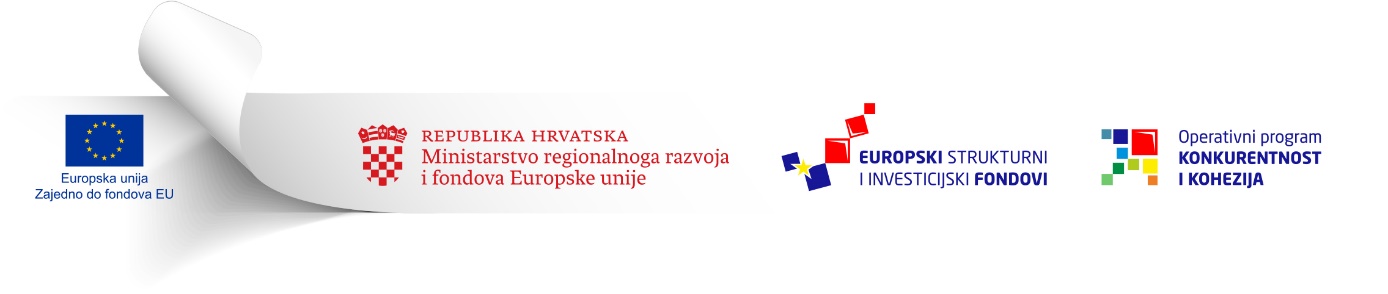 UPUTE ZA PRIJAVITELJEPoziv na dostavu projektnih prijedlogaRAZVOJ PODUZETNIŠTVA U GRADU BENKOVCUOperacija 9b1.2 Provedba intervencijskih planovaPodoperacija 9b1.2.3 Provedba shema za razvoj poduzetništva(referentni broj: <…>)otvoreni postupak modalitet trajnog PozivaOPĆE INFORMACIJEPutem ovog Poziva na dostavu projektnih prijedloga Razvoj poduzetništva u gradu Benkovcu (u daljnjem tekstu: Poziv) definiraju se ciljevi, uvjeti i postupci za dodjelu bespovratnih sredstava namijenjenih pripremi i provedbi projekata. Ove Upute za prijavitelje (u daljnjem tekstu: Upute) određuju pravila o načinu podnošenja projektnih prijedloga, navode kriterije prihvatljivosti i kriterije odabira projektnih prijedloga, kriterije prihvatljivosti prijavitelja, aktivnosti i izdataka te pravila provedbe projekata kojima se dodjeljuju bespovratna sredstva u okviru ovog Poziva.Strateški i zakonodavni okvirOkvir za korištenje instrumenata kohezijske politike Europske unije (u daljnjem tekstu: EU) u Republici Hrvatskoj (u daljnjem tekstu: RH) u razdoblju 2014.-2020. definiran je Sporazumom o partnerstvu između RH i Europske komisije za korištenje strukturnih i investicijskih fondova EU-a za rast i radna mjesta u razdoblju 2014.-2020. (u daljnjem tekstu: Sporazum o partnerstvu). Sporazum o partnerstvu opisuje način na koji će RH pristupiti ispunjavanju zajedničkih ciljeva strategije Europa 2020, kao i nacionalnih ciljeva, uz pomoć sredstava iz proračuna EU koja su joj dodijeljena kroz višegodišnji financijski okvir za razdoblje 2014.-2020.Opći cilj Sporazuma o partnerstvu jest pružiti potporu u približavanju RH ostalim državama EU, odnosno regijama, ubrzavanjem gospodarskog rasta i poticanjem zapošljavanja. Sporazum o partnerstvu definira Tematski cilj 09 – Promicanje socijalne uključenosti, borba protiv siromaštva i svih oblika diskriminacije, kao jedan od izabranih ciljeva u koji se usmjeravaju sredstva unutar Operativnog programa „Konkurentnost i kohezija 2014.-2020.“ (u daljnjem tekstu: OPKK), koji je izravno obuhvaćen provedbom ovog Poziva. OPKK se sufinancira iz europskih strukturnih i investicijskih fondova (ESIF), a njegova strategija temelji se na koncentraciji ulaganja u devet Tematskih ciljeva zajedničkog Strateškog okvira i njihovim specifičnim prioritetima ulaganja, s daljnjim fokusom na specifične ciljeve (u daljnjem tekstu: SC), koje je potrebno ostvariti. OPKK je usmjeren ka poboljšanju konkurentnosti u RH, na nacionalnoj i na regionalnoj razini. Ovaj Poziv pokrenut je u okviru Prioritetne osi (u daljnjem tekstu: PO) 8 Socijalno uključivanje i zdravlje, SC 9b1 Održiva fizička, socijalna i gospodarska regeneracija pet depriviranih pilot područja s ciljem smanjenja socijalnih nejednakosti, isključenosti i siromaštva  OPKK-a, financiranog sredstvima ESI fondova.Poziv je u skladu sa:Strategijom borbe protiv siromaštva i socijalne isključenosti Republike Hrvatske (2014.-2020.);Strategijom razvoja poduzetništva u Republici Hrvatskoj 2013. – 2020; Industrijskom strategijom Republike Hrvatske 2014. - 2020. (NN 126/14);Strategijom poticanja inovacija Republike Hrvatske 2014.-2020.;Strategijom pametne specijalizacije RH (S3), (NN 32/16);Strategijom razvoja turizma Republike Hrvatske do 2020.Županijska razvojna strategija Zadarske županije 2016. – 2020. Program ukupnog razvoja grada Benkovca 2012-2016 Strategija razvoja ljudskih potencijala Zadarske županije 2014. - 2020. Intervencijski plan grada Benkovca Provedba ovog Poziva utvrđena je zakonodavnim okvirom na razini RH i EU. Zakonodavstvo Europske unijeUgovor o Europskoj uniji i Ugovor o funkcioniranju Europske unije (pročišćene verzije, 2016/C 202/01, od 7. lipnja 2016. godine);Uredba (EU) br. 1300/2013 Europskog parlamenta i Vijeća od 17. prosinca 2013. o Kohezijskom fondu i stavljanju izvan snage Uredbe Vijeća (EZ) br. 1084/2006 (Uredba o KF-u);Uredba (EU) br. 1301/2013 Europskog parlamenta i Vijeća od 17. prosinca 2013. o Europskom fondu za regionalni razvoj i o posebnim odredbama o cilju „Ulaganje za rast i radna mjesta” te stavljanju izvan snage Uredbe (EZ) br. 1080/2006 (Uredba o EFRR-u);Uredba (EU) br. 1303/2013 Europskog parlamenta i Vijeća od 17. prosinca 2013. godine o utvrđivanju zajedničkih odredbi o Europskom fondu za regionalni razvoj, Europskom socijalnom fondu, Kohezijskom fondu, Europskom poljoprivrednom fondu za ruralni razvoj i Europskom fondu za pomorstvo i ribarstvo i o utvrđivanju općih odredbi o Europskom fondu za regionalni razvoj, Europskom socijalnom fondu, Kohezijskom fondu i Europskom fondu za pomorstvo i ribarstvo te o stavljanju izvan snage Uredbe Vijeća (EZ) br. 1083/2006 (u daljnjem tekstu: Uredba (EU) br. 1303/2013);Uredba (EU) br. 1304/2013 Europskog Parlamenta i Vijeća od 17. prosinca 2013. o Europskom socijalnom fondu i stavljanju izvan snage Uredbe Vijeća (EZ) br. 1081/2006 (Uredba o ESF-u);Uredba Komisije (EU) br. 651/2014 od 17. lipnja 2014. godine o ocjenjivanju određenih kategorija potpora spojivima s unutarnjim tržištem u primjeni članaka 107. i 108. Ugovora o funkcioniranju EU i Uredba Komisije (EU) 2017/1084 od 14. lipnja 2017. o izmjeni Uredbe (EU) br. 651/2014 u vezi s potporama za infrastrukture luka i zračnih luka, pragova za prijavu potpora za kulturu i očuvanje baštine i za potpore za sportsku i višenamjensku rekreativnu infrastrukturu te regionalnih operativnih programa potpora za najudaljenije regije i o izmjeni Uredbe (EU) br. 702/2014 u vezi s izračunavanjem prihvatljivih troškova (SL L 156, 20.6.2017.) - u daljnjem tekstu: Uredba  (EU) br. 651/2014;Uredba Komisije (EU) br. 1407/2013 od 18. prosinca 2013. godine o primjeni članka 107. i 108. Ugovora o funkcioniranju Europske unije na de minimis potpore  (u daljnjem tekstu: Uredba (EU) br. 1407/2013 o de minimis potporama);Karta regionalnih potpora za Hrvatsku (2014. – 2020.) usvojena Odlukom Europske Komisije br. SA.38668 (2014/N) objavljene u Službenom listu Europske unije, C 233 18. srpnja 2014. godine.Nacionalno zakonodavstvoUgovor o pristupanju Republike Hrvatske Europskoj uniji (NN-Međunarodni ugovori br. 2/12);Zakon o uspostavi institucionalnog okvira za provedbu europskih strukturnih i investicijskih fondova u Republici Hrvatskoj u financijskom razdoblju 2014.-2020. (NN 92/14);Uredba o tijelima u sustavima upravljanja i kontrole korištenja Europskog socijalnog fonda, Europskog fonda za regionalni razvoj i Kohezijskog fonda, u vezi s ciljem "Ulaganje za rast i radna mjesta“ (NN 107/14, 23/15, 129/15, 15/17, 18/17 - ispravak);Zakon o javnoj nabavi (NN 120/16);Zakon o državnim potporama (NN 47/14, 69/17); Zakon o profesionalnoj rehabilitaciji i zapošljavanju osoba s invaliditetom (NN 157/13, 152/14);Zakon o ravnopravnosti spolova (NN 82/08); Zakon o suzbijanju diskriminacije (NN 85/08, 112/12);Zakon o financijskom poslovanju i predstečajnoj nagodbi (NN 108/12, 144/12, 81/13, 112/13, 71/15, 78/15); Stečajni zakon (NN 71/15);Zakon o trgovačkim društvima (NN 111/93, 121/99,52/00, 118/03, 107/07, 146/08, 137/09, 125/11, 152/11, 111/12, 68/13, 110/15);Zakon o poticanju razvoja malog gospodarstva (NN 29/02, 63/07, 53/12, 56/13, 121/16) Zakon o obrtu (NN 143/13);Zakon o zadrugama (NN 34/11, 125/13, 76/14);Zakon o ustanovama (NN 76/93, 29/97, 47/99, 35/08);Zakon o prostornom uređenju (NN 153/13, 65/17);Zakon o gradnji (NN 153/13, 20/17);Zakon o poslovima i djelatnostima prostornog uređenja i gradnje (NN 78/15);Zakon o računovodstvu (NN 78/15, 134/15, 120/16)Pravilnik o prihvatljivosti izdataka (NN 143/14)Pravilnik o osiguranju pristupačnosti građevina osobama s invaliditetom i smanjene pokretljivosti  (NN 78/13);Pravilnik o potrebnim znanjima iz područja upravljanja projektima (NN 85/15);Pravilnik o jednostavnim i drugim građevinama i radovima (NN 79/14, 41/15 i 75/15);Pravilnik o obveznom sadržaju i opremanju projekata građevina, (NN 64/14, 41/15,  105/15, 61/16, 20/17);Pravilnik o održavanju građevina (NN 122/14);Pravilnik o načinu provedbe stručnog nadzora građenja (NN 111/14, 107/15, 20/17);Uredba o indeksu razvijenosti (NN 63/10, 158/13);Odluka o razvrstavanju jedinica lokalne i područne (regionalne) samouprave prema stupnju razvijenosti (NN 158/13).Odluka o Nacionalnoj klasifikaciji djelatnosti 2007. – NKD 2007 (NN 58/07, 72/07)Program razvoja malog i srednjeg poduzetništva za grad Benkovac (KLASA: XXXX, URBROJ:_XXXXX; https://razvoj.gov.hr/, http://www.mfin.hr/hr/ministarstvo-regionalnog-razvoja-i-fondova-eu;Program dodjele de minimis potpora za provedbu intervencijskog plana grada Benkovca (KLASA: XXXX, URBROJ:_XXXXX; https://razvoj.gov.hr/.Odgovornosti za upravljanje                                                                                                                                                         Ministarstvo regionalnoga razvoja i fondova Europske unije (u daljnjem tekstu: MRRFEU)  je Upravljačko tijelo  odgovorno za upravljanje i provedbu OPKK-a te isto za ovaj Poziv obavlja nedelegirane funkcije Posredničkog tijela razine 1 (u daljnjem tekstu: UT/PT1).Posredničko tijelo razine 2 (u daljnjem tekstu: PT2) za ovaj Poziv je Središnja agencija za financiranje i ugovaranje programa i projekata Europske unije (u daljnjem tekstu: SAFU) Sva tijela u sustavu upravljanja i kontrole korištenja ESI fondova obavljaju svoje djelatnosti i odgovorne su za procedure kako je definirano ranije navedenim zakonodavnim okvirom te odredbama ovog Poziva. Predmet, svrha i pokazatelji PozivaMinistarstvo regionalnoga razvoja i fondova Europske unije u okviru OPKK, SC 9b1 provodi Program integrirane fizičke, gospodarske i socijalne regeneracije malih gradova na ratom pogođenim područjima. Riječ je novom pristupu integriranih ulaganja u pet odabranih depriviranih pilot područja (Petrinja, Knin, Vukovar, Benkovac i Beli Manastir s Dardom), a s ciljem njihovog fizičkog, socijalnog i gospodarskog oporavka. Ulaganja se provode u različita područja koja su identificirana u Intervencijskom planu svakog odabranog pilot područja. U Intervencijskom planu Grada Benkovca i pratećem Akcijskom planu identificirana je potreba ulaganja u razvoj poduzetništva slijedom čega je ovaj Poziv  usmjeren na povećanje kapaciteta za razvoj malog i srednjeg poduzetništva na području grada Benkovca.Predmet Poziva: Podrška procesu jačanja gospodarske aktivnosti i poboljšanja konkurentnosti poduzetnika na području grada Benkovca; Svrha (cilj) Poziva: Održiva fizička, socijalna i gospodarska regeneracija Grada Benkovca s ciljem smanjenja socijalnih nejednakosti, isključenosti i siromaštva. Za uspješnu primjenu i praćenje postignuća, prijavitelj na razini projektnog prijedloga treba opisati doprinos minimalno jednom od pokazatelja neposrednih rezultata specifičnih za  Poziv/Projekt iz Tablice 2.  te njihove konkretne vrijednosti navesti u Prijavnom obrascu gdje je primjenjivo te u ostaloj, za to predviđenoj dokumentaciji Poziva. Za prijavitelja koji potražuje regionalne potpore iz točke 1.5 Poziva doprinos pokazatelju Neto otvorena radna mjesta iz Tablice 2 je obvezan.Vrijednosti pokazatelja rezultata na razini Poziva/Projekta/ Investicijskog prioriteta pratit će UT/ PT1 i PT 2.Tablica 1. Pokazatelji neposrednih rezultata specifični za Investicijski prioritetTablica 2. Pokazatelji neposrednih rezultata specifični za Poziv/Projekt Financijska alokacija, iznosi i intenziteti bespovratnih sredstavaBespovratna sredstva dodjeljivat će se putem otvorenog postupka dodjele bespovratnih sredstava odnosno do iskorištenja raspoloživih sredstava EFRR-a predviđenih za ovaj Poziv.Ukupan raspoloživ iznos bespovratnih sredstava za dodjelu u okviru ovog Poziva je 11.900.000,00 HRK.UT/PT1 zadržava pravo ne dodijeliti sva raspoloživa sredstva u okviru ovog Poziva. Obveze koje se odnose na državne potpore / Vrste, iznos i intenzitet potporeVrste potporeDržavne potpore na koje se odnosi Uredba 651/2014Državna potpora pružena kroz Program razvoja malog i srednjeg poduzetništva za Grad Benkovac ne podliježe zahtjevima vezanim uz izvješćivanje iz članka 108(3) TFEU-a jer je potpora u skladu s Uredbom 651/2014 o ocjenjivanju određenih kategorija potpora spojivima s unutarnjim tržištem u primjeni članaka 107. i 108. Ugovora.Sukladno Programu državnih potpora dodjeljivat će se državne potpore u obliku bespovratnih sredstava na temelju članka 6., koji se odnosi na članak 14. Regionalne potpore za ulaganje, Uredbe 651/2014.Regionalne potpore za ulaganje smatra se dodijeljenom u trenutku kada poduzetnik u skladu s odgovarajućim nacionalnim pravnim poretkom stekne zakonsko pravo na primanje potpore, neovisno o datumu isplate potpore poduzetniku.Potpore male vrijednosti na koje se odnosi de minimis UredbaPotpore male vrijednosti pružene kroz Program dodjele de minimis potpora za provedbu Intervencijskog plana Grada Benkovca dodjeljivat će se MSP-ovima u obliku bespovratnih sredstava kao nadopune privatnom financiranju. Potpore male vrijednosti dodijeljene prema ovom Pozivu smatraju se transparentnim potporama, u smislu članka 4. de minimis Uredbe.Potpore male vrijednosti iz ovog Poziva dodjeljivat će se jednom poduzetniku, kako je definirano u članku 2. stavak 2. de minimis Uredbe.Potpora male vrijednosti smatra se dodijeljenom u trenutku kada poduzetnik u skladu s odgovarajućim nacionalnim pravnim poretkom stekne zakonsko pravo na primanje potpore, neovisno o datumu isplate potpore male vrijednosti poduzetniku.Gornje granice primjenjuju se bez obzira na oblik potpora male vrijednosti ili na cilj koji se namjerava postići te neovisno o tome financira li se potpora koju dodjeljuje Republika Hrvatska u cijelosti ili djelomično iz sredstava koja su podrijetlom iz Europske unije ili iz nacionalnih sredstava Republike Hrvatske.Ako bi se dodjelom novih potpora male vrijednosti mogla premašiti odgovarajuća gornja granica iz članka 3. stavak 2. Uredbe (EU) br. 1407/2013 o de minimis potporama., ni jedna od tih novih potpora ne može imati koristi od Uredbe (EU) br. 1407/2013 o de minimis potporama.Iznosi potporeUkupni iznosi, najniže i najviše vrijednosti po pojedinim vrstama potpora su kako slijedi: Prijavitelj u okviru istog projektnog prijedloga može potraživati ili samo regionalne potpore ili samo de minimis potpore ili kombinaciju obje kategorije potpora, a ovisno o do sada korištenim iznosima potpora te vodeći računa o vrsti prihvatljivih troškova u skladu s točkom 2.8.1. Poziva i maksimalnom dozvoljenom intenzitetu potpore.U slučaju kada prijavitelj u okviru istog projektnog prijedloga potražuje obje kategorije potpora  maksimalni ukupni iznos  traženih potpora odnosno bespovratnih sredstava ne smije premašiti iznos od 3.000.000,00 kuna.Raspodjela sredstava je indikativna. UT/PT1 zadržava pravo preraspodjele sredstava između pojedinih vrsta potpora na razini poziva.Intenzitet potporeMaksimalan intenzitet potpore koji se može dodijeliti po pojedinim vrstama potpora je kako slijedi:REGIONALNE POTPORE Mikro i mala poduzeća – 45%Srednja poduzeća – 35%DE MINIMIS POTPORE Mikro, mala i srednja poduzeća – 85%Prijavom projektnog prijedloga na ovaj Poziv prijavitelj podnosi prijavu za dodjelu bespovratnih sredstava za financiranje prihvatljivih izdataka projekta.Prijavitelj se obvezuje iz vlastitih sredstava ili vanjskim financiranjem (svime što ne predstavlja sredstva iz bilo kojeg javnog izvora, uključujući iz Europske unije, odnosno europskih strukturnih i investicijskih fondova) osigurati:sredstva za financiranje razlike između iznosa ukupnih prihvatljivih izdataka projektnog prijedloga te iznosa bespovratnih sredstava iz EFRR dodijeljenih za financiranje prihvatljivih izdataka u sklopu ovog Poziva,  sredstva za financiranje ukupnih neprihvatljivih troškova unutar projektnog prijedloga.Zbrajanje potporaPri određivanju poštuju li se pragovi prijave iz članka 4. Uredbe (EU) br. 651/2014, maksimalni intenziteti potpore sukladno programu potpore i poglavlja III. Uredbe (EU) br. 651/2014, u obzir se uzima ukupni iznos državnih potpora za djelatnost, projekt ili poduzetnika kojima je dodijeljena potpora.Ako se financiranje Unije kojim centralno upravljaju institucije, agencije, zajednička poduzeća ili druga tijela Unije koja nisu pod izravnom ili neizravnom kontrolom države članice kombinira s državnim potporama, za potrebe određivanja poštuju li se pragovi za prijavu i maksimalni intenziteti potpore ili maksimalni iznosi potpore, u obzir se uzimaju samo državne potpore, pod uvjetom da ukupan iznos javnog financiranja dodijeljen u odnosu na iste prihvatljive troškove ne premašuje najpovoljniju stopu financiranja utvrđenu u primjenjivim propisima zakonodavstva Unije.Državne potpore dodijeljene temeljem Programa državnih potpora mogu se zbrajati s drugim potporama predviđenim Uredbom 651/2014 pod uvjetom da se te potpore odnose na različite prihvatljive troškove koje je moguće utvrditi;Državne potpore dodijeljene temeljem Programa državnih potpora mogu se za iste prihvatljive troškove zbrajati s drugim državnim ili potporama male vrijednosti, ali samo do maksimalnog intenziteta, odnosno iznosa određenih Uredbom 651/2014;Regionalne potpore zbrajat će se za sva početna ulaganja koja je isti korisnik (na razini grupe) pokrenuo u razdoblju od 3 (tri) godine u istoj županiji. U slučaju da je kumulirani iznos prihvatljivih troškova veći od 50 milijuna EUR, iznos potpore se umanjuje sukladno Uredbi 651/2014 čl. 2 (20). Ova se odredba odnosi na sve regionalne potpore, neovisno dolaze li iz lokalnih, regionalnih ili nacionalnih izvora;Državne potpore dodijeljene temeljem Programa državnih potpora navedenog u točki A)   mogu se zbrajati s drugom državnom potporom s prihvatljivim troškovima koje nije moguće utvrditi (određene potpore male vrijednosti ili npr. potpore za rizično financiranje, potpore za novoosnovana poduzeća);Potpore male vrijednosti koje se dodjeljuju u skladu s de minimis Uredbom mogu se kumulirati s potporama male vrijednosti, dodijeljenima u skladu s Uredbom Europske komisije (EU) br. 360/2012 (15) o primjeni članaka  107. i 108. Ugovora o funkcioniranju Europske Unije na potpore de minimis koje se dodjeljuju poduzetnicima koji pružaju usluge od općeg gospodarskog interesa (SL L 114 od 25. travnja 2012. godine, str. 8., u daljnjem tekstu: Uredba 360/2012), do gornjih granica utvrđenih u Uredbi 360/2012.;Potpore male vrijednosti koje se dodjeljuju u skladu s de minimis Uredbom mogu se kumulirati s potporama male vrijednosti dodijeljenima u skladu s drugim uredbama o potporama male vrijednosti do odgovarajuće gornje granice utvrđene člankom 3. stavkom 2. de minimis Uredbe.Potpore male vrijednosti ne mogu se zbrajati s državnim potporama u vezi s istim prihvatljivim troškovima ili s državnim potporama za istu mjeru rizičnog financiranja ako bi takva kumulacija prelazila primjenjivi najviši intenzitet ili iznos potpore koji je u konkretnim okolnostima svakog pojedinog slučaja utvrđen Uredbom  651/2014 o ocjenjivanju određenih kategorija potpora spojivima s unutarnjim tržištem u primjeni članaka 107. i 108. Ugovora, odnosno odlukom Europske komisije. Potpore male vrijednosti koje nisu dodijeljene za određene opravdane troškove ili se njima ne mogu pripisati mogu se kumulirati s drugim državnim potporama dodijeljenima u skladu s Uredbom 651/2014 o ocjenjivanju određenih kategorija potpora spojivima s unutarnjim tržištem u primjeni članaka 107. i 108. Ugovora ili odlukom Europske komisije (članak 5. stavak 2. de minimis Uredbe).PRAVILA POZIVA Prihvatljivost prijaviteljaPrihvatljivi prijavitelji po pojedinim vrstama potpora su kako slijedi: REGIONALNE POTPORE pravne ili fizičke osobe koje su mikro, malo ili srednje poduzeće sukladno definiciji malih i srednjih poduzeća na način utvrđen u Prilogu I. Definicija malih i srednjih poduzeća Uredbe (EU) br. 651/2014, osim OPG-ovaDE MINIMIS POTPOREpravne ili fizičke osobe koje su mikro, malo ili srednje poduzeće sukladno definiciji malih i srednjih poduzeća na način utvrđen u Prilogu I. Definicija malih i srednjih poduzeća Uredbe (EU) br. 651/2014.U skladu s Prilogom I. Uredbe (EU) br. 651/2014 poduzeće je svaki subjekt koji se bavi ekonomskom djelatnošću, bez obzira na njegov pravni oblik. To uključuje, posebno, samozaposlene osobe i obiteljske poduzetnike koji se bave obrtom ili drugim djelatnostima te partnerstva ili udruženja koja se redovno bave ekonomskom djelatnošću. U Tablici 3. i 4. daje se pregled kriterija za definiranje kategorije poduzeća. Tablica 3. Kriteriji za definiranje mikro, malog i srednjeg poduzeća*poduzeće mora zadovoljiti dva kriterija da bi pripadalo kategoriji MSP-a: broj zaposlenih i godišnji promet ili aktiva/dugoročna imovinaTablica 4. Poduzeća s obzirom na udio kapitala/glasačkih pravaPrihvatljivi prijavitelj pored navedenog:-       mora u trenutku prijave imati osnovanu podružnicu/otvorenu poslovnu jedinicu na području grada Benkovca; dokazuje se Izvodom iz sudskog ili drugog odgovarajućeg registra države sjedišta prijavitelja ili važećim jednakovrijednim dokumentom koje je izdalo nadležno tijelo u državi sjedišta prijavitelja, odnosno uvidom u Obrazac 4. – Izjava prijavitelja. mora dokazati da u trenutku prijave nije niti u jednoj situaciji isključenja, koje su definirane u točki 2.3 UputaPrihvatljivost prijavitelja će se provjeravati sukladno relevantnim dokumentima navedenima u točki 3.1 Uputa.  Prihvatljivost partnera i formiranje partnerstvaPrijavitelji moraju djelovati samostalno. Partnerske organizacije i partnerstvo bilo koje vrste nisu prihvatljivi. Kriteriji za isključenje U okviru ovog Poziva, regionalne i de minimis potpore se ne mogu dodijeliti:velikim poduzećima; dokazuje se uvidom u  GFI, Obrazac 5. Skupna izjava i Obrazac 4. Izjava prijaviteljaza djelatnosti koje su povezane s izvozom u treće zemlje ili države članice Europske unije, to jest potpore koje su izravno povezane s izvezenim količinama određenih proizvoda, uspostavom i radom distribucijske mreže ili ostalim tekućim troškovima povezanim s izvoznom djelatnošću; dokazuje se uvidom u Obrazac 4. Izjava prijaviteljaako se prednost daje uporabi domaćih proizvoda u odnosu na uvezene proizvode; dokazuje se uvidom u Obrazac 4. Izjava prijaviteljapoduzetnicima u sektoru ribarstva i akvakulture; dokazuje se uvidom u Obrazac 1 - Prijavni obrazac A dio, Podatkovni list 5 i 6, Obrazac 2 – Prijavni obrazac B, poglavlje 2 i 4, GFI, Izvod iz sudskog, obrtnog ili drugog odgovarajućeg registra države sjedišta prijavitelja ili važeći jednakovrijedni dokument koji je izdalo nadležno tijelo u državi sjedišta prijaviteljapoduzetnicima iz sektora primarne poljoprivredne proizvodnje; dokazuje se uvidom u Obrazac 1 - Prijavni obrazac A dio, Podatkovni list 5 i 6, Obrazac 2 – Prijavni obrazac B, poglavlje 2 i 4, GFI, Izvod iz sudskog, obrtnog ili drugog odgovarajućeg registra države sjedišta prijavitelja ili važeći jednakovrijedni dokument koji je izdalo nadležno tijelo u državi sjedišta prijaviteljapoduzetnicima iz sektora prerade i stavljanja na tržište poljoprivrednih proizvoda, u sljedećim slučajevima: ako je iznos potpore fiksno utvrđen na temelju cijene ili količine tih proizvoda kupljenih od primarnih proizvođača odnosno koje na tržište stavljaju predmetni poduzetnici; ako su potpore uvjetovane njihovim djelomičnim ili potpunim prenošenjem na primarne proizvođače; -	(dokazuje se uvidom u Obrazac 1 - Prijavni obrazac A dio, Podatkovni list 5 i 6, Obrazac 2 – Prijavni obrazac B, poglavlje 2 i 4, GFI, Izvod iz sudskog, obrtnog ili drugog odgovarajućeg registra države sjedišta prijavitelja ili važeći jednakovrijedni dokument koji je izdalo nadležno tijelo u državi sjedišta prijavitelja)za zatvaranje nekonkurentnih rudnika ugljena, kako su obuhvaćene Odlukom Vijeća 2010/787/EU; dokazuje se uvidom u Obrazac 1 - Prijavni obrazac A dio, Podatkovni list 5 i 6, Obrazac 2 – Prijavni obrazac B, poglavlje 2 i 4,za nabavu vozila za cestovni prijevoz tereta poduzetnicima koji se bave cestovnim prijevozom tereta za najamninu i naknadu; dokazuje se uvidom u Obrazac 1 - Prijavni obrazac A dio, Podatkovni list 5 i 6, Obrazac 2 – Prijavni obrazac B, poglavlje 2 i 4,  GFI, Izvod iz sudskog, obrtnog ili drugog odgovarajućeg registra države sjedišta prijavitelja ili važeći jednakovrijedni dokument koji je izdalo nadležno tijelo u državi sjedišta prijaviteljaza ulaganja u sektorima: djelatnosti kockanja i klađenja (NKD oznaka 92), trgovanja ili proizvodnje robe vojne namjene, obrambenih proizvoda i nevojnih ubojitih sredstava,djelatnosti poslovanja nekretninama (NKD  oznaka 68),financijske djelatnosti i djelatnosti osiguranja (NKD oznake: 64, 65, 66); (dokazuje se uvidom u Obrazac 1 - Prijavni obrazac A dio, Podatkovni list 5 i 6, Obrazac 2 – Prijavni obrazac B, poglavlje 2 i 4, GFI, Izvod iz sudskog, obrtnog ili drugog odgovarajućeg registra države sjedišta prijavitelja ili važeći jednakovrijedni dokument koji je izdalo nadležno tijelo u državi sjedišta prijavitelja) prijavitelju od kojeg je, kako je navedeno u članku 1., točka 4.a) Uredbe (EU)  br. 651/2014, temeljem prethodne odluke Komisije kojom se potpora proglašava protuzakonitom i nespojivom s unutarnjim tržištem, zatražen povrat sredstava; dokazuje se uvidom u Obrazac 4. – Izjava prijavitelja;prijavitelju koji je u teškoćama kako je definirano u članku 2., točki 18. Uredbe (EU)  br. 651/2014; protiv kojega je podnesen prijedlog za pokretanje predstečajnog ili stečajnog postupka; pokrenut prethodni postupak radi utvrđivanja uvjeta za otvaranje stečajnog postupka; otvoren predstečajni ili stečajni postupak, ispunjeni uvjeti za pokretanje ili je pokrenut postupak likvidacije (po službenoj dužnosti ili po prijedlogu); podnesen prijedlog za otvaranje postupka izvanredne uprave; kojim upravlja osoba postavljena od strane nadležnog suda ili je pokrenut postupak nadležnog suda za postavljanje osobe koja će njime upravljati; koji je u nagodbi s vjerovnicima ili je pokrenut postupak nagodbe s vjerovnicima; koji je obustavio poslovne djelatnosti, ili koji se nalazi u postupku koji su, prema propisima države njegova sjedišta ili nastana kojima se regulira pitanje insolvencijskog prava, slični svim prethodno navedenim postupcima; dokazuje se uvidom u Obrazac 4. - Izjava prijavitelja.ako je prijavitelj ili osoba ovlaštena po zakonu za zastupanje prijavitelja (osobe koja je član upravnog, upravljačkog ili nadzornog tijela ili ima ovlasti zastupanja, donošenja odluka ili nadzora toga gospodarskog subjekta) pravomoćno osuđena za bilo koje od sljedećih kaznenih djela odnosno za odgovarajuća kaznena djela prema propisima države njihova sjedišta ili države čiji je državljanin osoba ovlaštena po zakonu za zastupanje prijaviteljasudjelovanje u zločinačkoj organizaciji, na temelju članka 328. (zločinačko udruženje) i članka 329. (počinjenje kaznenog djela u sastavu zločinačkog udruženja) iz Kaznenog zakona (Narodne novine, broj 125/2011, 144/2012, 56/2015, 61/2015),  članka 333. (udruživanje za počinjenje kaznenih djela), iz Kaznenog zakona (Narodne novine, broj 110/97., 27/98., 50/00., 129/00., 51/01., 111/03., 190/03., 105/04., 84/05., 71/06., 110/07., 152/08., 57/11., 77/11. i 143/12);korupciju, na temelju članka 252. (primanje mita u gospodarskom poslovanju), članka 253. (davanje mita u gospodarskom poslovanju), članka 254. (zlouporaba u postupku javne nabave), članka 291. (zlouporaba položaja i ovlasti), članka 292. (nezakonito pogodovanje), članka 293. (primanje mita), članka 294. (davanje mita), članka 295. (trgovanje utjecajem) i članka 296. (davanje mita za trgovanje utjecajem) Kaznenog zakona (Narodne novine, broj 125/2011, 144/2012, 56/2015, 61/2015) i članka 294.a (primanje mita u gospodarskom poslovanju), članka 294.b (davanje mita u gospodarskom poslovanju), članka 337. (zlouporaba položaja i ovlasti), članka 338. (zlouporaba obavljanja dužnosti državne vlasti), članka 343. (protuzakonito posredovanje), članka 347. (primanje mita) i članka 348. (davanje mita) iz Kaznenog zakona (Narodne novine, broj 110/97., 27/98., 50/00., 129/00., 51/01., 111/03., 190/03., 105/04., 84/05., 71/06., 110/07., 152/08., 57/11., 77/11. i 143/12);prijevaru, na temelju članka 236. (prijevara), članka 247. (prijevara u gospodarskom poslovanju), članka 256. (utaja poreza ili carine) i članka 258. (subvencijska prijevara) Kaznenog zakona (Narodne novine, broj 125/2011, 144/2012, 56/2015, 61/2015) i članka 224. (prijevara), članka 293. (prijevara u gospodarskom poslovanju) i članka 286. (utaja poreza i drugih davanja) iz Kaznenog zakona (Narodne novine, broj 110/97., 27/98., 50/00., 129/00., 51/01., 111/03., 190/03., 105/04., 84/05., 71/06., 110/07., 152/08., 57/11., 77/11. i 143/12);terorizam ili kaznena djela povezana s terorističkim aktivnostima, na temelju članka 97. (terorizam), članka 99. (javno poticanje na terorizam), članka 100. (novačenje za terorizam), članka 101. (obuka za terorizam) i članka 102. (terorističko udruženje) Kaznenog zakona (Narodne novine, broj 125/2011, 144/2012, 56/2015, 61/2015) i članka 169. (terorizam), članka 169.a (javno poticanje na terorizam) i članka 169.b (novačenje i obuka za terorizam) iz Kaznenog zakona (Narodne novine, broj 110/97., 27/98., 50/00., 129/00., 51/01., 111/03., 190/03., 105/04., 84/05., 71/06., 110/07., 152/08., 57/11., 77/11. i 143/12);pranje novca ili financiranje terorizma, na temelju članka 98. (financiranje terorizma) i članka 265. (pranje novca) Kaznenog zakona (Narodne novine, broj 125/2011, 144/2012, 56/2015, 61/2015) i članka 279. (pranje novca) iz Kaznenog zakona (Narodne novine, broj 110/97., 27/98., 50/00., 129/00., 51/01., 111/03., 190/03., 105/04., 84/05., 71/06., 110/07., 152/08., 57/11., 77/11. i 143/12.);dječji rad ili druge oblike trgovanja ljudima, na temelju članka 106. (trgovanje ljudima) Kaznenog zakona (Narodne novine, broj 125/2011, 144/2012, 56/2015, 61/2015) i  članka 175. (trgovanje ljudima i ropstvo) iz Kaznenog zakona (Narodne novine, broj 110/97., 27/98., 50/00., 129/00., 51/01., 111/03., 190/03., 105/04., 84/05., 71/06., 110/07., 152/08., 57/11., 77/11. i 143/12), ili je Korisnik ili osoba ovlaštena po zakonu za zastupanje Korisnika pravomoćno osuđena za počinjenje prekršaja koji se odnosi na zlorabu dužnosti i djelatnosti, prekršaja u obavljanju poslova i djelatnosti pravnih osoba te odgovornih osoba u pravnim osobama te prekršaja počinjenog u vezi s Korisnikovom djelatnošću. (dokazuje se uvidom u Obrazac 4. – Izjava prijavitelja)prijavitelj kojem je utvrđeno teško kršenje Ugovora zbog neispunjavanja ugovornih obveza, a koji je bio potpisan u sklopu nekog drugog postupka dodjele bespovratnih sredstava i bio je (su)financiran sredstvima EU odnosno ESI fondova; dokazuje se uvidom u Obrazac 4 – Izjava prijavitelja.;prijavitelju u slučaju da je prijavitelj  ili osobe ovlaštene po zakonu za zastupanje proglašen krivim zbog teškog profesionalnog propusta; dokazuje se uvidom u Obrazac 4. – Izjava prijavitelja; prijavitelj koji je u sukobu interesa u predmetnom postupku dodjele bespovratnih sredstava; dokazuje se uvidom u Obrazac 4. – Izjava prijavitelja;prijavitelju koji nije izvršio zatraženi povrat ili su u postupku povrata sredstava prethodno dodijeljenih u drugom postupku dodjele bespovratnih sredstava iz bilo kojeg javnog izvora (uključujući iz EU odnosno ESI fondova) za aktivnosti odnosno troškove koji nisu izvršeni; dokazuje se uvidom u Obrazac 4. – Izjava prijavitelja;prijavitelju koji nije izvršio isplate plaća zaposlenicima, plaćanje doprinosa za financiranje obveznih osiguranja (osobito zdravstveno ili mirovinsko) ili plaćanje poreza u skladu s propisima Republike Hrvatske kao države u kojoj je osnovan prijavitelj i u kojoj će se provoditi Ugovor o dodjeli bespovratnih sredstava i u skladu s propisima države poslovnog nastana prijavitelja (ako oni nemaju poslovni nastan u Republici Hrvatskoj). U pogledu ove točke, smatra se prihvatljivim da prijavitelj/korisnik  nije udovoljio spomenutim uvjetima, ako mu, sukladno posebnom propisu, plaćanje tih obveza nije dopušteno ili mu je odobrena odgoda plaćanja; dokazuje se uvidom u Obrazac 4. – Izjava prijavitelja i potvrdom Porezne uprave;prijavitelju kojem su dodijeljene potpore u iznosima koji premašuju pragove iz članka 4. Uredbe (EU) br. 651/2014, maksimalne intenzitete potpore iz poglavlja III. Uredbe (EU) br. 651/2014 kao i pragovi iz Uredbe (EU) br. 1407/2013 o de minimis potporama; dokazuje se uvidom u Obrazac 3 – Izjava o korištenim potporama.Pored navedenog regionalne potpore se dodatno ne mogu dodijeliti:za stavljanje u povlašten položaj djelatnosti u sektoru čelika, sektoru ugljena, sektoru brodogradnje ili sektoru umjetnih vlakana; dokazuje se uvidom u Obrazac 1 – Prijavni obrazac A dio, Podatkovni list 5 i 6, Obrazac 2 – Prijavni obrazac B, poglavlje 2 i 4. u sektoru prometa te povezanoj infrastrukturi te za proizvodnju i distribuciju energije i za energetsku infrastrukturu, osim regionalne potpore za ulaganje u najudaljenijim regijama i programa operativnih potpora; dokazuje se uvidom u Obrazac 1 – Prijavni obrazac A dio, Podatkovni list 5 i 6, Obrazac 2 – Prijavni obrazac B, poglavlje 2 i 4.za ograničen broj posebnih sektora ekonomske djelatnosti; programi koji se odnose na turističke djelatnosti, širokopojasnu infrastrukturu ili preradu i stavljanje na tržište poljoprivrednih proizvoda ne smatraju se programima usmjerenima na određene sektore ekonomskih djelatnosti; dokazuje se uvidom u Obrazac 1 – Prijavni obrazac A dio, Podatkovni list 5 i 6, Obrazac 2 – Prijavni obrazac B, poglavlje 2 i 4.za ulaganja u sektoru: djelatnosti trgovine na veliko i na malo (NKD oznake: 45, 46, 47 osim 45.2 Održavanje i  popravak motornih vozila ; dokazuje se uvidom u Obrazac 1 – Prijavni obrazac A dio, Podatkovni list 5 i 6, Obrazac 2 – Prijavni obrazac B, poglavlje 2 i 4.prijaviteljima koji su iskazali negativan EBITDA (poslovni prihod – poslovni rashod + amortizacija) prema godišnjim financijskim izvješćima u fiskalnoj godini koja prethodi godini predaje projektne prijave, tj. za one koji vode poslovne knjige i evidencije sukladno Zakonu o porezu na dohodak, ukupni godišnji iznos primitaka mora biti veći od ukupnog iznosa izdataka; dokazuje se uvidom u GFI.prijavitelju koji je zatvorio istu ili sličnu djelatnost u Europskom gospodarskom prostoru u razdoblju od dvije godine koje su prethodile prijavi na ovaj Poziv, odnosno koji u vrijeme podnošenja zahtjeva za regionalnu potporu za ulaganje ima konkretan plan zatvoriti istu ili sličnu djelatnost u roku od najviše dvije godine nakon dovršetka početnog ulaganja za koje se traži potpora na području grada Benkovca;  dokazuje se uvidom u Obrazac 4. – Izjava prijavitelja.Napomena: Ako prijavitelji istodobno djeluju u sektorima za koje se potpora ne može dodijeliti i u sektorima za koje je potpora dozvoljena, potpora se može dodijeliti samo za sektore u kojima je dozvoljena pri čemu su prijavitelji dužni dostaviti izjavu kojom jamče da će poštivati navedeno, primjerice razdvajanjem djelatnosti ili troškova.   Broj projektnih prijedloga i bespovratnih sredstava po PrijaviteljuPrijavitelj po predmetnom Pozivu u postupku dodjele bespovratnih sredstava (u daljnjem tekstu: Postupak dodjele) može podnijeti jedan projektni prijedlog. Postupak dodjele obuhvaća razdoblje od predaje projektnog prijedloga do donošenja konačne odluke o predmetnom projektnom prijedlogu o čemu se prijavitelj pisanim putem obavještava. Po završetku postupka dodjele,  nakon što mu je prethodna prijava isključena, prijavitelj može podnijeti novu projektnu prijavu. U slučaju da prijavitelj podnese novu projektnu prijavu dok je prvotna još uvijek u postupku dodjele, nova projektna prijava  bit će vraćena neotvorena prijavitelju i neće biti uključena u postupak dodjele. Zaključno, s jednim prijaviteljem se može sklopiti jedan Ugovor o dodjeli bespovratnih sredstava (u daljnjem tekstu: Ugovor). Zahtjevi koji se odnose na sposobnost Prijavitelja, učinkovito korištenje sredstava i trajnost rezultata projektaA) Prijavitelj mora provesti projekt pravovremeno i u skladu sa zahtjevima utvrđenima u ovim Uputama. Prijavitelj mora osigurati odgovarajuće kapacitete za provedbu projekta na način da ima projektni tim s odgovarajućim iskustvom u provedbi projekata (voditelj projekta s najmanje  jednom godinom iskustva u vođenju projekata i osoba za računovodstvo, financije i administraciju s najmanje  jednom godinom radnog iskustva). Ako u trenutku predaje projektnog prijedloga prijavitelj nema imenovani projektni tim, kao dokaz sposobnosti za provedbu projekta mora dostaviti pripremljenu dokumentaciju za nadmetanje za nabavu usluge upravljanja projektom (s raspisanim uvjetima za voditelja projekta i za osobu za računovodstvo, financije i administraciju u skladu s UzP). U svakom slučaju, odgovornosti članova projektnog tima za upravljanje i provedbu projekta moraju biti definirane i raspoređene, što prijavitelj opisuje u Prijavnom obrascu.B) Prijavitelj treba osigurati učinkovitu uporabu sredstava u skladu s načelima ekonomičnosti, učinkovitosti i djelotvornosti. Prijavitelj mora imati stabilne i dostatne izvore financiranja što prijavitelj dokazuje uvidom u Obrazac 4 – Izjava prijavitelja i uvidom u Obrazac 1 – Prijavni obrazac A dio; Podatkovni list 6.C) Prijavitelj mora osigurati trajnost projekta i projektnih rezultata. Prijavitelj je obvezan osigurati trajnost Projekta, odnosno tijekom razdoblja od tri godine od završnog plaćanja (korisniku) mora osigurati da rezultati Projekta ne podliježu sljedećim situacijama navedenima u članku 71. Uredbe (EU) br. 1303/2013: prestanku ili premještanju proizvodne aktivnosti izvan programskog područja;promjeni vlasništva nad predmetom infrastrukture čime se trgovačkom društvu ili javnom tijelu daje neopravdana prednost; značajnoj promjeni koja utječe na prirodu projekta, ciljeve ili provedbene uvjete i zbog koje bi se doveli u pitanje njegovi prvotni ciljevi. D) Prijavitelj tijekom razdoblja od tri godine od završnog plaćanja (korisniku) mora osigurati: održavanje opreme i druge imovine nabavljene tijekom projekta, u skladu s uputama/preporukama proizvođača itrajnost aktivnosti i rezultata kako bi se osiguralo ostvarenje ciljanih pokazatelja utvrđenih u točki 1.3. Predmet, svrha i pokazatelji Poziva ida ne dođe do bitne izmjene projektnih rezultata uslijed promjene prirode vlasništva dijela infrastrukture ili prestanka proizvodne aktivnosti.Nepridržavanje zahtjeva koji se odnose na sposobnost Prijavitelja, učinkovito korištenje sredstava i zahtjeva povezanih s trajnošću, smatrat će se kršenjem Ugovora te je moguće od Prijavitelja/Korisnika zatražiti povrat sredstava.  Prihvatljivost projekta                                                                                                                                                                                 Kako bi bio prihvatljiv, projektni prijedlog mora udovoljavati svim utvrđenim kriterijima prihvatljivosti, kako slijede:Opći kriteriji prihvatljivosti:Projekt se provodi u potpunosti na teritoriju grada Benkovca; dokazuje se uvidom u Obrazac 1. - Prijavni obrazac A dio; Podaci o lokaciji projekta i Obrazac 2. Prijavni obrazac B; poglavlje 1. Sažetak projekta i 4.7 Lokacija projektaAktivnosti projekta su u skladu s prihvatljivim aktivnostima u sklopu ovog Poziva (točka 2.7 Uputa); dokazuje se  opisom u Obrascu 1. Prijavni obrazac A dio; Elementi projekta i proračun i Obrascu 2. Prijavni obrazac B; poglavlje 4.6 Plan provedbe projekta;Projekt ne uključuje aktivnosti koje su bile dio operacije koja je, ili je trebala biti, podložna postupku povrata sredstava (u skladu s člankom 125. stavkom 3(f) Uredbe (EU) br. 1303/2013) nakon promjene proizvodne aktivnosti izvan programskog područja; dokazuje se  uvidom u Obrazac 4 – Izjava prijaviteljaProjekt je u skladu s odredbama svih relevantnih nacionalnih zakonodavnih akata, te u skladu sa specifičnim pravilima i zahtjevima primjenjivima na ovaj Poziv; dokazuje se  uvidom u Obrazac 4 – Izjava prijaviteljaProjekt u trenutku podnošenja projektnog prijedloga nije fizički niti financijski završen; dokazuje se  uvidom u Obrazac 4 – Izjava prijaviteljaProjekt se, na način opisan u projektnom prijedlogu, ne bi mogao provesti bez potpore iz OPKK-a (Prijavitelj nema osigurana sredstva za provedbu projekta na način, u opsegu i vremenskom okviru kako je opisano u projektnom prijedlogu, odnosno potporom iz OPKK-a osigurava se dodana vrijednost, bilo u opsegu ili kvaliteti aktivnosti, ili u pogledu vremena potrebnog za ostvarenje cilja/ciljeva projekta);  dokazuje se  uvidom u Obrazac 4 – Izjava prijaviteljaProjekt poštuje načelo nekumulativnosti, odnosno ne predstavlja dvostruko financiranje - prihvatljivi izdaci nisu prethodno (su)financirani bespovratnim sredstvima iz bilo kojeg javnog izvora (uključujući iz Europske unije, odnosno Europskih strukturnih i investicijskih fondova) niti će isti biti više od jednom (su)financirani nakon potencijalno uspješnog okončanja dvaju ili više postupaka dodjele bespovratnih sredstava; dokazuje se uvidom u Obrazac 4 – Izjava prijaviteljaProjekt je u skladu s horizontalnim politikama EU o održivome razvoju, ravnopravnosti spolova i nediskriminaciji, tj. projekt u minimalno jednoj od tri kategorije mora doprinositi ovim politikama, a u ostalima biti barem neutralan (točka 2.8. Uputa); dokazuje se  uvidom u Obrazac 4 – Izjava prijavitelja, opisom u Obrascu 1. Prijavni obrazac A dio; Podatkovni list 7, Horizontalne temeProjekt je u skladu s drugim relevantnim politikama Unije;  dokazuje se  uvidom u Obrazac 4 – Izjava prijaviteljaProjekt je spreman za početak provedbe aktivnosti projekta i njihov završetak u skladu s planom aktivnosti navedenim na Obrascu projektnog prijedloga i zadanim vremenskim okvirima za provedbu projekta definiranim u točki 5.1 ovih Uputa; dokazuje se opisom u Obrascu 1. Prijavni obrazac A dio; Podatkovni list 5 - Raspored provedbe elemenata projektaIznos traženih bespovratnih sredstava za projekt u okviru je propisanog najmanjeg i najvećeg dopuštenog iznosa bespovratnih sredstava za financiranje prihvatljivih izdataka koji se mogu dodijeliti temeljem ovog Poziva (točka 1.5 Uputa); dokazuje se uvidom u Obrascu 1. Prijavni obrazac A dio; Podatkovni list 6, Izvor financiranja prihvatljivih troškova projektaPrijavitelj ima osigurane odgovarajuće kapacitete za provedbu projekta kao što je definirano u točki 2.5 Poziva; dokazuje se opisom u Obrascu 1. Prijavni obrazac A dio; Podatkovni list 3 Informacija o provedbenim kapacitetima prijavitelja;provedba projekta nije započela prije predaje projektnog prijedloga u okviru ovog Poziva niti će završiti prije potpisa Ugovora o dodjeli bespovratnih sredstava; dokazuje se uvidom u Obrazac 4 – Izjava prijavitelja te opisom u Obrascu 1. Prijavni obrazac A dio; Podatkovni list 5 - Raspored provedbe elemenata projektaprojekt doprinosi minimalno jednom od dva pokazatelja neposrednih rezultata specifičnih za Poziv/Projekt u skladu s točkom 1.3 ovih Uputa (Tablica 2)za projekte s infrastrukturnom komponentom projektni prijedlog udovoljava minimalnim kriterijima u pogledu spremnosti za realizaciju (dokazuje se kroz popratnu dokumentaciju ovisno o vrsti zahvata u prostoru):U slučaju zahvata u prostoru za koje se prema članku 125. Zakona o prostornom uređenju (NN 153/13, NN 65/17) izdaje lokacijska dozvola minimalni uvjet je:Lokacijska dozvola s otisnutom klauzulom pravomoćnostiU slučaju građevina i radova na građevinama koje su prema čl. 4 Zakona o gradnji (NN 153/13, 20/17) razvrstane u 2. kategoriju minimalni uvjet je:građevinska dozvola s otisnutom klauzulom pravomoćnostiU slučaju građevina i radova na građevinama koje su prema čl. 4 Zakona o gradnji (NN 153/13, 20/17) razvrstane u 3. kategoriju minimalna dokumentacija odgovara dokumentaciji propisanoj u Pravilniku o jednostavnim i drugim građevinama i radovima (NN 79/14, 41/15, 75/15), ovisno o vrsti jednostavne građevine:Za građevine i izvođenje radova koje se mogu graditi/izvoditi bez građevinske dozvole u skladu s glavnim projektom, minimalni uvjet je glavni projekt potpisan i pečatiran u skladu sa Pravilnikom o obveznom sadržaju i opremanju projekata građevine (NN 64/14, 41/15, 105/15, 61/16, 20/17)Za građevine i izvođenje radova koje se mogu graditi/izvoditi bez građevinske dozvole i bez glavnog projekta i građevine koje se mogu uklanjati bez projekta uklanjanja građevine, minimalni uvjet je tehnički opis namjeravanih radova s troškovnikom radova. Prihvatljive projektne aktivnosti: koja ulaganja su dozvoljena?Prihvatljive aktivnosti koje se mogu financirati u okviru ovog Poziva po kategorijama potpora su:  Opći zahtjevi koji se odnose na prihvatljivost izdataka za provedbu projektaProračun projekta treba biti realan i učinkovit tj. troškovi/izdatci projekta moraju biti dostatni za postizanje očekivanih rezultata, a cijene trebaju odgovarati tržišnim cijenama. Pri određivanju prihvatljivosti izdataka, potrebno je uzeti u obzir točke 2.8.1. i 2.8.2. ovog Poziva i Pravilnik o prihvatljivosti izdataka (Narodne novine, br. 143/14). Pri obračunu i dodjeli bespovratnih sredstava u obzir će se uzimati samo prihvatljivi troškovi.  Tijekom postupka dodjele u fazi provjere prihvatljivosti troškova provjeravat će se realnost i učinkovitost planiranih troškova, a tijekom provedbe projekta provjeravat će se jesu li  troškovi stvarno učinjeni i temeljeni na popratnoj dokumentaciji. Prijavitelj je dužan dostaviti proračun svih planiranih troškova potrebnih za realizaciju projektnog prijedloga, uključujući i neprihvatljive troškove, pri čemu proračun mora obuhvatiti troškove koje će Korisnik imati nakon podnošenja prijedloga projekta  u sklopu ovog Poziva. Troškovi moraju ispunjavati sve sljedeće opće uvjete prihvatljivosti:biti u skladu s općim uvjetima prihvatljivosti navedenima u Pravilniku o prihvatljivosti izdataka (Narodne novine, br. 143/2014) i dodatnim uvjetima za prihvatljivost izdataka primjenjivima na ovaj Poziv,biti plaćeni od strane Prijavitelja/Korisnika tijekom razdoblja prihvatljivosti izdataka, odnosno najkasnije do roka za dostavu završnog izvještaja i završnog zahtjeva za nadoknadom sredstava,nastati kod Prijavitelja/Korisnika za vrijeme trajanja (razdoblja) provedbe projekta izuzev troškova vezanih uz revizorsko izvješće neovisnog ovlaštenog revizora o provjeri troškova projekta iz točke 5.6 ovih Uputa,biti povezani i nastati u okviru projekta (proračuna projekta) koji je odabran u okviru ovog Poziva, u skladu s kriterijima odabira, a za koji je preuzeta obveza u Ugovoru,biti razumni, opravdani i u skladu s načelom odgovornog financijskog upravljanja, odnosno u skladu s načelima ekonomičnosti, učinkovitosti i djelotvornosti za postizanje rezultata te biti u skladu s tržišnim cijenama,biti u skladu s pravilima nabavi koje obavljaju neobveznici Zakona o javnoj nabavi postavljenima u točki 5.2 ovih Uputa, biti stvarni, odnosno potkrijepljeni računima ili računovodstvenim dokumentima jednake dokazne vrijednosti,biti usklađeni s primjenjivim poreznim i socijalnim zakonodavstvom,biti usklađeni s odredbama čl. 65. stavka 11. Uredbe (EU) br. 1303/2013 koje se odnose na zabranu dvostrukog financiranja iz drugog financijskog instrumenta EU te dvostrukog financiranja iz bilo kojeg drugog izvora osim vlastitih sredstava Prijavitelja,biti usklađeni s pravilima o trajnosti operacija iz članka 71. Uredbe (EU) br. 1303/2013 (vidi točku 2.5. ovih Uputa),biti usklađeni s pravilima financijskih ograničenja navedenih u točki 1.5 ovih Uputabiti u skladu s ograničenjima za posebne kategorije troškovaZa potpore dodijeljene za temeljitu promjenu u proizvodnom procesu prihvatljivi troškovi moraju premašivati amortizaciju imovine povezane s djelatnošću koja se modernizira tijekom tri prethodne porezne godine.Za potpore dodijeljene za diversifikaciju postojeće poslovne jedinice prihvatljivi troškovi moraju premašivati najmanje 200% knjigovodstvene vrijednosti imovine koja se ponovo upotrebljava, uknjižene u poreznoj godini koja prethodi početku radova.Prihvatljive kategorije troškova Slijedeće kategorije troškova smatraju se prihvatljivima ovisno o vrsti potpore: A) REGIONALNE POTPOREDE MINIMIS POTPORE (POTPORE MALE VRIJEDNOSTI)Napomena:Troškove vezane uz marketing i promociju proizvoda i usluga kao i troškove savjetodavnih usluga neophodnih za projekt (za upravljanje projektom, za provedbu javne nabave za potrebe projekta, za reviziju projekta) prijavitelj može potraživati u sveukupnom maksimalnom iznosu do 15 % u odnosu na ukupni iznos potraživanih prihvatljivih troškova u trenutku prijave. Inicijalno razdoblje provedbe projekta je najviše 24 mjeseca od dana kada počinje provedba.Troškovi plaća osoblja koje su novozaposlena zbog otvaranja novih radnih mjesta uslijed početnog ulaganja odnosno početnog ulaganja u korist nove ekonomske djelatnosti izračunavaju se primjenom standardne veličine jediničnih troškova iz Uredbe (EU) br.  1303/2013 sukladno članku 68. stavku 2. na način da se zadnji dokumentirani godišnji bruto 2 iznos troškova plaća osoblja podijeli s 1720 sati. Za novozaposlenog djelatnika  izračun se vrši na temelju dokumentiranih podataka o visini plaće drugog zaposlenog osoblja raspoređenog na isto ili slično radno mjesto, a čiji su zadnji godišnji troškovi dostupni za referentno razdoblje odnosno za 12 uzastopnih mjeseci koji prethode projektnom prijedlogu.Iznos jediničnog troška ne može se neosnovano mijenjati tijekom provedbe projekata. Prijavitelj je dužan dostaviti platne liste za 12 uzastopnih mjeseci koji prethode projektnom prijedlogu, obračunate na temelju punog radnog vremena (punog mjesečnog fonda). U okviru projektnog prijedloga potrebno je dostaviti sljedeće potporne dokumente: dokument (akt) temeljem kojeg se utvrđuje iznos bruto plaće; platne liste (IP1 obrazac), potvrde o isplati (npr. bankovni izvodi) i pripadajuće specifikacije plaćenih doprinosa za razdoblje od 12 mjeseci koji prethode predaji projektnog prijedloga; akt/i o unutarnjem ustrojstvu i/ili organizacijsku shemu institucije s posebno označenim organizacijskim jedinicama i radnim mjestima za obavljanje prihvatljivih aktivnosti (ako je primjenjivo).Prijavitelj je obavezan čuvati dokumentaciju koja se odnosi na izravne troškove novozaposlenog osoblja - dokazi o izdacima (npr. ugovori, odluke, platne liste, evidencije radnog vremena - ako je potrebno), kako bi osigurao odgovarajući revizijski  trag. Neprihvatljivi troškoviNeprihvatljivi troškovi Prijavitelja:                                                                Nadoknadivi PDV tj. porez na dodanu vrijednost za koji Prijavitelj/Korisnik ima pravo ostvariti odbitak Kamate na dugTrošak povezan s ulaganjem radi postizanja smanjenja emisije stakleničkih plinova iz aktivnosti koje su navedene u Prilogu I. Direktive 2003/87/EZTrošak povezan s trgovačkim društvima u poteškoćama, u skladu s definicijom pravila Europske unije o državnim potporamaKupnja ili zakup korištene opremeKupnja vozila koja se koriste u svrhu upravljanja projektomOtpremnine, doprinosi za dobrovoljna zdravstvena ili mirovinska osiguranja koja nisu obvezna prema nacionalnom zakonodavstvu te neoporezivi bonusi za zaposleneKazne, financijske globe i troškovi sudskog sporaOperativni troškovi (izuzev troškova upravljanja projektom)Gubici zbog fluktuacija valutnih tečaja i provizija na valutni tečajPlaćanja svih bonusa zaposlenimaBankovni troškovi za otvaranje i vođenje računa, naknade za financijske transfere i drugi troškovi u potpunosti financijske prirodeDoprinosi u naravi u obliku izvršavanja radova ili osiguravanja robe, usluga, zemljišta i nekretnina za koje nije izvršeno plaćanje potkrijepljeno dokumentima odgovarajuće dokazne vrijednosti, odnosno svi koji su utvrđeni neprihvatljivima ili uvjetno prihvatljivima u skladu s Pravilnikom o prihvatljivosti izdataka (Narodne novine, broj 143/2014) Kupnja ili zakup zgrada; Kupnja ili zakup zemljišta;Zakup postrojenja ili strojeva koji nije u obliku financijskog  leasinga i koji ne sadržava obvezu korisnika potpore  na kupnju imovine nakon isteka ugovora o zakupuNabava repromaterijalaAmortizacija opreme nabavljene iz bespovratnih sredstava; Sitni inventar Izdatak povezan s proizvodnjom, preradom i stavljanjem na tržište duhana i duhanskih proizvodaKupnja, obnova, rekonstrukcija, modernizacija objekata za osobnu uporabu; Kupnja, obnova, rekonstrukcija, modernizacija objekata za daljnju prodaju; Investicije namijenjene kupnji ili poboljšanju plovila namijenjenih zabavi, jahti i brodova bez profesionalne posade i/ili ponude dnevnih ili dužih krstarenja; Izdatak povezan s ulaganjem u aerodromsku infrastrukturu.  Horizontalna načelaPrijavitelji su obavezni pridržavati se zakonskih odredbi (navedenih u poglavlju 1.1. Uputa) koje predstavljaju minimalne zahtjeve pri provedbi horizontalnih politika. Poštujući zakonske odredbe projekt je neutralan u pogledu horizontalnih politika, a pripadajući izdaci i aktivnosti neće se smatrati doprinosom horizontalnim politikama već ispunjenjem zakonske obaveze. Ukoliko projekt sadrži dodatne aktivnosti uz propisani minimum poštivanja zakonskih odredbi, tada projekt promiče horizontalne politike EU. Usklađenost projekta s horizontalnim politikama opisuje se u Prijavnom obrascu. Slijedom Uputa za prijavitelje i korisnike Operativnog programa „Konkurentnost i Kohezija” o provedbi horizontalnih načela (u daljnjem tekstu: Upute o provedbi horizontalnih načela) korisnici su dužni provoditi mjere u tri kategorije – promicanje ravnopravnosti žena i muškaraca i zabrana diskriminacije, pristupačnost za osobe s invaliditetom i održivi razvoj. Doprinos svim horizontalnim načelima nije obavezan unutar jedne projektne prijave, već se primjenjuje sukladno aktivnostima i opsegu projekta u minimalno jednoj od tri kategorije.Projekti koji su u skladu s nacionalnim propisima smatraju se neutralnima, o čemu je potrebno pružiti informaciju u odgovarajućem dijelu Prijavnog obrasca. 2.9.1. Promicanje ravnopravnosti žena i muškaraca i zabrana diskriminacije U Uputama o provedbi horizontalnih načela predložene su neke od horizontalnih aktivnosti na razini OPKK, specifičnog cilja 9b1, a koje su primjenjive i na ovaj Poziv: Planiranje projekta:aktivnosti izgradnje kapaciteta mogu uključiti edukacije o procjeni učinaka na načelo jednakih mogućnosti i o rodno osviještenoj politici; planovi ulaganja u lokalne sredine trebaju se temeljiti na relevantnim statističkim podacima o spolovima, manjinama i kvalitativnom istraživanju i analizi. Treba napraviti analizu mjera žena i muškaraca u ciljnim skupinama (osobe nižeg društveno-ekonomskog statusa i u riziku od socijalne isključenosti koje žive u manjim gradovima, izbjeglice i prognanici, branitelji i žrtve iz Domovinskog rata, pripadnici romske zajednice). Procjena učinka na spolove treba biti dio planova ulaganja u lokalne sredine.Provedba projekta:pozitivne mjere za uklanjanje rodnih i ostalih diskriminatornih stereotipa iz informativnih i komunikacijskih aktivnosti,primjena mjera podizanja svijesti o osjetljivim temama koje se tiču spolova, rodnih manjina, rodne tranzicije i spolne orijentacije, uključujući i edukaciju i kampanju podizanja svijesti na radnom mjestu,organizacija edukacija na radnom mjestu o jednakim mogućnostima i nediskriminaciji,omogućiti vjersku toleranciju (poštivanje vjerskih običaja u smislu prehrane, fleksibilnih uvjeta rada, kodeksa odijevanja i sl.).U provedbi aktivnosti informiranja i komunikacije u sklopu projekta u obzir treba uzeti rodnu perspektivu, odnosno: u verbalnom i vizualnom izražavanju treba voditi računa o rodnoj perspektivi, uključujući i jezični odabir terminologije. treba osigurati pravednu zastupljenost oba spola u komunikacijskim aktivnostima. prema potrebi, komunikacija bi trebala biti usmjerena na pripadnike oba spola. Moguće je prikupiti i procijeniti povratne informacije od oba spola. treba ukloniti sve stereotipe iz komunikacije o projektu predstavljanjem drukčije percepcije spola i opsega aktivnosti za različite spolove.Osim predloženih aktivnosti, prijavitelji mogu na razini projektnih prijedloga osmisliti i druge aktivnosti pri promicanju ravnopravnosti žena i muškaraca i zabrani diskriminacije. 2.9.2. Pristupačnost za osobe s invaliditetom Projekt mora doprinijeti promicanju pristupačnosti za osobe s invaliditetom. Neki od primjera dodatnih prilika za promicanje pristupačnosti za osobe s invaliditetom su: korištenje načela univerzalnog dizajna, radna mjesta osmišljena za osobe s invaliditetom, Brailleovo pismo za slijepe osobe,  znakovni jezik za gluhe osobe, educirani prevoditelji za gluho slijepe osobe koji poznaju sve oblike komunikacije koju koriste gluho slijepe osobe (taktilni znakovni jezik, pisanje na dlanu i sl.), tekstovi jednostavni za čitanje i razumijevanje za osobe s intelektualnim teškoćama, dostupnost informacijsko-komunikacijske tehnologije za osobe s invaliditetom, itd. 2.9.3. Održivi razvoj Projekt mora promovirati obnovljive izvore energije i/ili održivo korištenje prirodnih resursa kroz uvođenje procesa energetskih ušteda, recikliranja, korištenja obnovljivih izvora energije, provođenje zelene javne nabave, itd. Prijavitelji trebaju dokazati kako će voditi računa o ekološkim, društvenim i gospodarskim koristima u postupku nabave, što se može postići primjenom jasnih i provjerljivih ekoloških kriterija za proizvode i usluge u njihovim tehničkim specifikacijama.  Projekt mora ispuniti minimalne uvjete u pogledu energetske učinkovitosti kako bi se smatrao neutralnim, a neki od primjera dodatnih aktivnosti za povećanje učinkovitosti resursa: poštivanje uvjeta za ishođenje energetskog certifikata A,  provođenje zelene javne nabave, integriranje obnovljivih izvora energije u razvoj projekta, primjena pasivnog dizajna kako bi se smanjila potreba za umjetnim izvorima topline, rasvjete i hlađenja, ugradnja proizvoda kojima se štedi potrošnja vode (sanitarni čvorovi, slavine, glave tuševa),  ugradnja sustava za recikliranje potrošne vode (tzv. siva voda),  plan za odvojeno prikupljanje i skladištenje otpada u poslovnom krugu objekta i sigurno prikupljanje takvih materijala, itd. Osim predloženih aktivnosti, prijavitelji mogu na razini projekta osmisliti i druge aktivnosti pri promicanju održivog razvoja, u skladu s Uputama o provedbi horizontalnih načela. KAKO SE PRIJAVITI Izgled i sadržaj projektnog prijedlogaProjektni prijedlog predaje se na temelju ovih Uputa, koristeći obrasce koji su sastavni dio ovog Poziva. Projektni prijedlozi, odnosno sva dokumentacija tražena ovim Uputama izrađuju se na hrvatskom jeziku i latiničnom pismu. Dokumentacija izdana od strane nadležnih tijela drugih država mora biti prevedena na hrvatski te ovjerena od strane sudskog tumača. Projektni prijedlog treba sadržavati sljedeće dokumente u traženom formatu i redoslijedu: Dokumentacija koja zahtjeva potpis Prijavitelja, mora biti u izvorniku, ovjerena pečatom i potpisom ovlaštene osobe za zastupanje. Svi popratni dokumenti koje je sastavila i ovjerila ovlaštena institucija mogu se dostaviti u preslici. Međutim, MRRFEU (UT) i SAFU (PT2) zadržavaju pravo zatražiti izvornik bilo kojeg od tih dokumenata tijekom postupka dodjele bespovratnih sredstava, ako to procjene potrebnim. Izvadci iz registra ili upisnika koji su javno dostupni putem web aplikacije se mogu dostaviti u neovjerenom elektroničkom ispisu. Podnošenje projektnog prijedlogaProjektni prijedlog predaje se u jednom zatvorenom paketu/omotnici preporučenom pošiljkom  s povratnicom ili osobnom dostavom na adresu: Središnja agencija za financiranje i ugovaranje programa i projekata Europske unijeUlica grada Vukovara 284 (objekt C)HR - 10000 ZagrebNa zatvorenom paketu/omotnici mora biti jasno naveden naziv Poziva: Poziv na dostavu projektnih prijedloga „Razvoj poduzetništva u gradu Benkovcu“ i njegova referentna oznaka KK.08.2.1.? s naznakom “Ne otvarati prije službenog otvaranja projektnih prijedloga”, uz puni naziv i adresu Prijavitelja. Na paketu/omotnici također mora biti zabilježen datum i točno vrijeme predaje projektnog prijedloga. Projektni prijedlozi poslani na način različit od gore navedenog (npr. faksom ili e-poštom) ili dostavljeni na druge adrese bit će automatski isključeni. Predložak adresiranja paketa/omotnice  Ispunite tražene podatke te izrežite i nalijepite na zatvoreni paket/omotnicu  Datum i točno vrijeme na paketu/omotnici, smatra se trenutkom predaje projektnog prijedloga na Poziv.Paket/omotnica bez oznake datuma i točnog vremena, neće se razmatrati. Glavni projekt i ako je primjenjivo izvedbeni projekt dostavlja se isključivo u .pdf formatu u jednom primjerku na zasebnom DVD-u ili CD-u s oznakom R: CD/R, DVD/R. Prijavitelju se vraća neotvoreni projektni prijedlog koji je dostavljen izvan roka ili koji je dostavljen tijekom obustave Poziva. Rok za predaju projektnog prijedloga Poziv se provodi kao otvoreni postupak u modalitetu trajnog Poziva s krajnjim rokom dostave projektnih prijedloga do 14.9.2018. godine.  Dostava projektnog prijedloga dozvoljena je najranije od 01.12.2017. godine.Budući da je Poziv otvoren do iskorištenja raspoloživih sredstava, odnosno do 14.9.2018. godine, prijavitelji čiji projektni prijedlozi budu isključeni iz postupka dodjele moći će ponovno podnijeti projektni prijedlog.U slučaju osobne dostave (dostave izravno u pisarnicu nadležnog tijela) rok za primanje projektnog prijedloga je 14.9.2018. do 16:00 sati svakim radnim danom, evidentiran potpisanom potvrdom o primitku s naznačenim datumom i vremenom primitka. Projektni prijedlog podnesen nakon isteka roka za podnošenje projektnih prijedloga bit će isključen.UT/PT1 zadržava pravo izmjena Poziva tijekom razdoblja trajanja Poziva vodeći računa da predmetne izmjene ne utječu na postupak ocjenjivanja kvalitete projektnog prijedloga.U slučaju potrebe za obustavljanjem ili zatvaranjem Poziva prije nego što je predviđeno ovim Uputama, na mrežnim stranicama www.strukturnifondovi.hr  i www.razvoj.gov.hr bit će objavljena obavijest u kojoj će se navesti da je:  Poziv obustavljen na određeno vrijeme (jasno navodeći razdoblje obustave)  Poziv zatvoren prije isteka predviđenog roka za dostavu projektnih prijedloga (jasno  navodeći točan datum zatvaranja).  MRRFEU (UT) dužno je omogućiti obavještavanje potencijalnih prijavitelja o naknadnim izmjenama natječajne dokumentacije i/ili uvjeta natječaja (dokumentacije Poziva). Navedeno se osigurava primjenom alata automatskog sustava prenošenja poruka - RSS-obavijesti, za koju se prijavitelji, pri preuzimanju dokumentacije postupka dodjele sa središnje internetske stranice ESI fondova www.strukturnifondovi.hr, opredjeljuju upisivanjem adrese elektronske pošte na koju žele primati obavijesti povezane s postupkom dodjele. U slučaju da potencijalni prijavitelj ne želi primati obavijesti putem RSS-a, UT/PT 1 ili PT 2 ne snosi odgovornost za eventualne propuste prijavitelja ili njegovo nepoštivanje naknadno izmijenjenih uvjeta natječaja ili natječajne dokumentacije. Dodatne informacije uz projektni prijedlogPotencijalni prijavitelji (u skladu s točkom 2.1. ovih Uputa)  mogu za vrijeme trajanja Poziva kontinuirano postavljati pitanja, a najkasnije 14 kalendarskih dana prije isteka roka za podnošenje projektnih prijedloga. Postavljeno pitanje treba sadržavati potpis te jasnu referencu na Poziv. Odgovori će se objaviti tijekom postupka dodjele na mrežnoj stranici www.strukturnifondovi.hr u roku 7 radnih dana od dana zaprimanja pojedinog pitanja a najkasnije do 7 kalendarskih dana prije isteka roka za podnošenje projektnih prijedloga. Pitanja s jasno naznačenom referencom na Poziv moguće je poslati putem elektroničke pošte na sljedeću adresu: ipbenkovac.poduzetnistvo@mrrfeu.hr. U svrhu osiguravanja poštivanja načela jednakog postupanja prema svim prijaviteljima, UT/PT1 ne može dati prethodno mišljenje vezano uz prihvatljivost prijavitelja, projekta ili određenih aktivnosti i troškova. Raspored događanja: Informativne i edukacijske radionice tijekom održat će se najkasnije 21 kalendarski dan od datuma pokretanja poziva, a točan datum, vrijeme i mjesto održavanja objavit će se na  mrežnim stranicama www.strukturnifondovi.hr. Važni indikativni vremenski rokovi Objava rezultata PozivaPopis korisnika s kojima je potpisan Ugovor zajedno s iznosom dodijeljenih bespovratnih sredstava bit će objavljen na središnjoj internetskoj stranici ESI fondova www.strukturnifondovi.hr po potpisu pojedinog Ugovora.Objava će uključivati minimalno sljedeće podatke: naziv Korisnika naziv projekta i njegov referentni brojiznos bespovratnih sredstava dodijeljenih projektu i stopu sufinanciranja (intenzitet potpora); kratak opis projekta.POSTUPAK DODJELE Faze postupka dodjele bespovratnih sredstavaPostupak dodjele predstavlja sveobuhvatni postupak odabira projektnog prijedloga koji se sastoji od sljedećih faza postupka dodjele:Faza 1. - Zaprimanje i registracija, Faza 2. - Administrativna provjera i provjera prihvatljivosti prijaviteljaFaza 3. - Provjera prihvatljivosti projekta i aktivnosti te ocjena kvaliteteFaza 4. - Provjera prihvatljivosti izdataka                                                                                                  Faza 5. - Donošenje Odluke o financiranju Provođenje postupka dodjeleFaze 1.- 4. postupka dodjele provodi  PT2. Fazu 5. postupka dodjele provodi UT/PT1. Pojedina faza postupka dodjele provodi se na način da ta ista faza postupka dodjele za svaki pojedini projektni prijedlog može započeti dok je prethodna faza još u tijeku, međutim, ne može završiti prije njezina završetka. Također, projektni prijedlog koji nije uspješno prošao jednu fazu postupka dodjele, ne može se uputiti u daljnje faze postupka dodjele. Postupak dodjele traje maksimalno 120 kalendarskih dana za pojedini projektni prijedlog, računajući od prvog sljedećeg dana od dana zaprimanja projektnog prijedloga do dana donošenja i objave Odluke o financiranju o predmetnom projektnom prijedlogu. U opravdanim slučajevima, UT može produljiti trajanje postupka dodjele za pojedine ili sve projektne prijedloge, o čemu izdaje obavijest.Faza 1. – Zaprimanje i registracija Projektni prijedlog mora se dostaviti na adresu unutar roka određenog ovim Pozivom. Fazu zaprimanja i registracije provodi PT2 primjenjujući tablicu Zaprimanje i  registracija, Priloga 3. – Kriteriji i obrasci postupka dodjele bespovratnih sredstava.Uvjeti koji moraju biti ispunjeni u svrhu registracije projektnog prijedloga su:zaprimljeni paket/omotnica je zatvoren/a;na zaprimljenom paketu/omotnici naznačeni su naziv i adresa prijavitelja;na zaprimljenom paketu/omotnici naznačen je naziv i pravilni referentni broj Poziva;na zaprimljenom projektnom prijedlogu naznačen je datum i točno vrijeme predaje             projektnog prijedloga (sukladno točki 3.2. Uputa – Podnošenje projektnih prijedloga)u slučaju osobne dostave: datum te, ako je primjenjivo, i točno vrijeme (sat i minute) zaprimanja prijavnog paketa/omotnice u nadležno tijelo osobnom dostavom; iliu slučaju slanja poštom ili dostavnom službom: datum te, ako je primjenjivo, i točno vrijeme (sat i minute) slanja prijavnog paketa/omotnice, koje upisuje pošta/dostavna služba i koji su vidljivi na paketu);prijavni paket/omotnica predan je u propisnom roku.Ako neki od gore navedenih uvjeta pod b.- e. nije ispunjen, projektni prijedlog se može isključiti iz postupka dodjele, osim ako se na koji drugi brz i jednostavan način može nedvojbeno utvrditi tko je prijavitelj, na koji je poziv projektni prijedlog predan, te koji je datum i sat predaje projektnog prijedloga.U slučaju da projektni prijedlog nije predan u propisanom roku, isti se isključuje iz postupka dodjele. PT2 obavještava prijavitelja pisanim putem o isključenju projektnog prijedloga navodeći razloge.Projektni prijedlozi koji ispunjavaju navedene nužne uvjete registriraju se u Integrirani sustav upravljanja informacijama za ESIF (MIS). Registrirani projektni prijedlog dobiva jedinstveni referentni broj (MIS kod). Riječ je o referentnoj oznaci projektnog prijedloga tijekom čitavog trajanja projekta te ju nije moguće mijenjati. Nakon provedene faze zaprimanja i registracije SAFU/PT2 prijavitelju dostavlja pisanu obavijest o registraciji projektnog prijedloga. Pisana obavijest sadržava MIS kod, kontakt podatke tijela nadležnih za provođenje pojedine faze postupka dodjele i informacije o indikativnom trajanju postupka dodjele. U slučaju da PT2 ne izvrši registraciju određenog projektnog prijedloga, isto mora i obrazložiti.Faza 2. – Administrativna provjera i provjera prihvatljivosti prijaviteljaTijekom administrativne provjere projektnog prijedloga, u slučaju neispunjavanja pojedinih kriterija navedenih u tablici Administrativna provjera, Priloga 3 – Kriteriji i obrasci postupka dodjele bespovratnih sredstava, projektni prijedlog isključuje se iz daljnjeg postupka dodjele. Administrativni kriteriji te posljedično i administrativna provjera, po svojoj naravi ne ulaze u sadržaj i kvalitetu samog projektnog prijedloga, već se u procesu provjere postupa prema zadanim, jasnim i transparentnim pravilima, jednakima za sve prijavitelje, rukovodeći se isključivo postavljenim administrativnim zahtjevima.Cilj provjere prihvatljivosti prijavitelja jest provjeriti usklađenost projektnih prijedloga s kriterijima prihvatljivosti za prijavitelje, definiranima u dokumentaciji ovog Poziva, a provjerava se primjenjujući tablicu Provjera prihvatljivosti prijavitelja, Priloga 3 - Kriteriji i obrasci postupka dodjele bespovratnih sredstava. Projektni prijedlog koji nije uspješno prošao fazu 2. ne može se uputiti u daljnje faze postupka dodjele.Faza 3. - Provjera prihvatljivosti projekta i aktivnosti te ocjena kvalitetePT2/SAFU provodi fazu provjere prihvatljivosti projekta i aktivnosti te ocjenu kvalitete. Cilj provjere prihvatljivosti projekta i aktivnosti je provjeriti usklađenost projektnog prijedloga s kriterijima prihvatljivosti za projekt i projektne aktivnosti koji su navedeni u poglavlju 2. ovih Uputa, primjenjujući tablicu Provjera prihvatljivosti projekta i aktivnosti, Priloga 3 - Kriteriji i obrasci postupka dodjele bespovratnih sredstava. Projektni prijedlog mora udovoljiti svim kriterijima prihvatljivosti kako bi se moglo pristupiti ocjenjivanju kvalitete projektnog prijedloga.Cilj ocjene kvalitete je ocjenjivanje projektnog prijedloga prema pitanjima metodologije odabira. Kriteriji za odabir operacija i pripadajuću metodologiju u okviru Investicijskog prioriteta 9b Pružanje podrške fizičkoj, gospodarskoj i socijalnoj obnovi ugroženih zajednica u urbanim i ruralnim područjima, Specifičnom cilju 9b1 Održiva fizička, socijalna i gospodarska regeneracija pet depriviranih pilot područja s ciljem smanjenja socijalnih nejednakosti, isključenosti i siromaštva, usvojeni su 25. studenoga 2016. godine na 7. sjednici Odbora za praćenje OPKK.Ocjena kvalitete projektnog prijedloga izvršit će se sukladno kriterijima odabira utvrđenima u nastavku i u Prilogu 6. Obrazac za provjeru prihvatljivosti i ocjenjivanje kvalitete.Tablica 5. Kriteriji odabira i maksimalan broj bodovaProjektni prijedlog koji nije uspješno prošao fazu provjere prihvatljivosti projekta i aktivnosti te ocjene kvalitete ne može se uputiti u daljnju fazu postupka dodjele.Faza 4. - Provjera prihvatljivosti izdataka Cilj predmetne provjere je provjeriti usklađenost projektnih prijedloga s kriterijima prihvatljivosti izdataka (poglavlje 2. ovih Uputa) primjenjujući Prilog 6 -  Provjera prihvatljivosti i ocjenjivanje kvalitete. Provjeru prihvatljivosti izdataka provodi PT2.Tijekom provjere prihvatljivosti izdataka provjerava se i osigurava da su ispunjeni uvjeti za financiranje pojedinog projektnog prijedloga, određujući najviši iznos prihvatljivih izdataka,  koji će biti uključen u prijedlog za donošenje Odluke o financiranju.Ako je potrebno, PT2 kao nadležno tijelo ispravlja predloženi proračun projekta, uklanjajući neprihvatljive izdatke, pri čemu može:1. prethodno od prijavitelja zatražiti dostavljanje dodatnih podataka kako bi se opravdala prihvatljivost izdataka. Ako prijavitelj ne dostavi zadovoljavajuće podatke, ili ih ne dostavi u za to ostavljenom roku, isti se smatraju neprihvatljivima i uklanjaju iz proračuna; i/ili2. zajedno s prijaviteljem (pisanim putem ili na sastancima) prolaziti i "čistiti" stavke proračuna (predložene iznose uz pojedinu stavku kao i prihvatljivost stavki proračuna). U navedenim slučajevima nadležno tijelo od prijavitelja zahtijeva obrazloženja kojima se opravdavaju potreba i novčana vrijednost pojedine stavke, ostavljajući mu za navedeno primjereni rok. Ako prijavitelj u navedenom roku, u skladu s uputom nadležnog tijela ne opravda pojedinu stavku, ista se briše iz proračuna. Prijavitelj je obvezan u postupku pregleda proračuna biti nadležnom tijelu na raspolaganju u svrhu davanja potrebnih obrazloženja.Ispravci proračuna poduzimaju se u opsegu u kojemu se ne utječe na rezultate prethodnih faza dodjele odnosno ne mijenja se koncept, opseg intervencije ili ciljevi predloženog projektnog prijedloga. Ispravci mogu biti od utjecaja jedino na iznos bespovratnih sredstava koji se dodjeljuje odnosno na intenzitet potpore. Nakon provedene faze provjere prihvatljivosti izdataka, PT2/SAFU obavještava prijavitelja o rezultatima. U slučaju da je projektni prijedlog uspješan obavijest će sadržavati informaciju da je projektni prijedlog odabran za iduću fazu dodjele. Ukoliko je projektni prijedlog neuspješan obavijest će sadržavati informaciju da projektni prijedlog nije odabran za iduću fazu postupka dodjele s obrazloženjem.Faza 5. - Donošenje Odluke o financiranjuOdluka o financiranju se donosi za projektne prijedloge koji su  udovoljili svim kriterijima u prethodnim fazama postupka dodjele. U slučaju da preostala sredstva ne budu dovoljna za financiranje čitavog projekta, prijavitelju može biti ponuđena mogućnost da poveća vlastiti udio u sufinanciranju kako bi se premostio taj manjak. Ako je prijavitelj to u mogućnosti, PT1 donosi Odluku o financiranju, nakon što je Prijavitelj tu mogućnost dokazao (financijska izviješća, bankovne garancije i slični elementi kao dokaz financijske sposobnosti). U slučaju da prijavitelj ne može osigurati dodatna sredstva, neće se donijeti Odluka o financiranju i kontaktirat će se sljedećeg s rang liste. Od prijavitelja se neće zahtijevati smanjenje ili izmjena projektnih aktivnosti, kako bi se uklopile u raspoloživo financiranje, jer bi se radilo o nedopuštenoj izmjeni projektnog prijedloga.Odluku o financiranju donosi čelnik tijela PT1. Odluka o financiranju mora sadržavati sljedeće podatke:pravni temelj za donošenje Odluke;naziv, adresu i OIB prijavitelja;naziv i referentni broj projektnog prijedloga;najviši iznos sredstava za financiranje prihvatljivih izdataka projekta i stopu sufinanciranja;tehničke podatke o klasifikacijama Državne riznice i kodovima alokacija,ako je primjenjivo, druge elemente koji se odnose na financiranje (primjerice u odnosu na državne potpore).UT/PT1 obavještava prijavitelja da je njegov projektni prijedlog odabran za financiranje, obaviješću koja sadržava Odluku o financiranju i informacije o daljnjem postupanju.Odredbe vezane uz dodatna pojašnjenja tijekom postupka dodjele Obavještavanje prijaviteljaNakon provedene faze zaprimanja i registracije SAFU/PT2 prijavitelju dostavlja pisanu obavijest o registraciji projektnog prijedloga. Pisana obavijest sadržava MIS kod, kontakt podatke tijela nadležnih za provođenje pojedine faze postupka dodjele i informacije o indikativnom trajanju postupka dodjele. U slučaju da PT2 ne izvrši registraciju određenog projektnog prijedloga, isto mora i obrazložiti. Nakon provedene faze provjere prihvatljivosti troškova, PT2/SAFU obavještava prijavitelja o rezultatima. U slučaju da je projektni prijedlog uspješan obavijest će sadržavati informaciju da je projektni prijedlog odabran za iduću fazu dodjele. Ukoliko je projektni prijedlog neuspješan obavijest će sadržavati informaciju da projektni prijedlog nije odabran za iduću fazu postupka dodjele s obrazloženjem.Pojašnjenja tijekom postupka dodjeleU bilo kojoj fazi tijekom postupka dodjele, ako u projektnom prijedlogu dostavljeni podaci nisu jasni ili je uočena neusklađenost u dostavljenim podatcima, PT-ovi od prijavitelja mogu zahtijevati pojašnjenja u slučajevima kada iz navedenih razloga nisu u mogućnosti objektivno provesti postupak dodjele. Pritom svrha postupka pojašnjenja nije pružiti Prijavitelju priliku da ispravi propuste ili pogreške. U svezi s pojašnjenjima, Prijavitelj je obvezan postupiti u skladu sa zahtjevom nadležnog tijela, u za to određenom roku; u protivnom se njegov projektni prijedlog može isključiti iz postupka dodjele. Prijavitelju nije dozvoljeno dostavljati ispravke ili dopune projektne dokumentacije na vlastitu inicijativu nakon predaje projektnog prijedloga. Istekom roka za podnošenje projektnih prijedloga, Prijavitelj ne može mijenjati i/ili dopunjavati projektni prijedlog, izuzev ispravaka proračuna koje se obavlja tijekom provjere prihvatljivosti izdataka projektnih prijedloga (kako je opisano u točki 4.1 ovih Uputa).Dostupnost informacijaPrijavitelj može uputiti zahtjev za dostavom informacija nadležnom tijelu o statusu njegovog projektnog prijedloga. Nadležno tijelo odgovara na zahtjev u roku od 15 (petnaest) dana od dana primitka zahtjeva. Zahtjev Prijavitelja za dostavom informacija ne odgađa početak sljedeće faze postupka dodjele. Zahtjev prijavitelja za dostavom informacijama ne smatra se prigovorom na rezultate postupka dodjele ili bilo koje pojedine faze postupka dodjele. Povlačenje projektnog prijedlogaDo trenutka potpisivanja Ugovora, u bilo kojoj fazi postupka dodjele, prijavitelj pisanom obaviješću upućenom nadležnom tijelu (PT2) može povući svoj projektni prijedlog.PrigovoriPrijavitelji koji smatraju  da su oštećeni zbog nepravilnog postupanja tijekom postupka dodjele imaju pravo izjaviti prigovor čelniku UT-a. Prijavitelj može izjaviti prigovor čelniku UT-a u roku od 8 (osam) radnih dana od dana primitka Obavijesti o statusu projektnog prijedloga u pojedinoj fazi postupka dodjele bespovratnih sredstava zbog sljedećih razloga:povrede postupka opisanog u Uputama i dokumentaciji predmetnog Poziva,povrede načela jednakog postupanja, načela zabrane diskriminacije, načela transparentnosti,  načela zaštite osobnih podataka, načela razmjernosti, načela sprječavanja sukoba interesa, načela tajnosti postupka dodjele bespovratnih sredstava.O prigovoru odlučuje čelnik UT-a rješenjem na temelju prijedloga Komisije za razmatranje prigovora (u nastavku teksta: Komisija). Rješenje čelnika UT-a dostavlja se podnositelju prigovora. Rješenje je izvršno te se može pokrenuti upravni spor pred nadležnim Upravnim sudom u roku 30 (trideset) dana od dana dostave rješenja. Prigovor mora biti razumljiv i sadržavati sve što je potrebno da bi se po njemu moglo postupiti, osobito naziv tijela kojem se upućuje, naznaku predmeta na koji se odnosi, naziv/ime i prezime te adresu prijavitelja, ime i prezime te adresu osobe ovlaštene za zastupanje ako je prijavitelj ima (uključujući punomoć), naziv i referentni broj Poziva, razloge prigovora, potpis prijavitelja ili osobe ovlaštene za zastupanje, naznaku statusa potpisnika prigovora koji ga ovlašćuje na zastupanje prijavitelja (direktor, prokurist, član Uprave itd.,) pečat trgovačkog društva prijavitelja i dokumentaciju kojom dokazuje navode iznijete u prigovoru. Teret dokazivanja navedenih činjenica je na prijavitelju. Prigovor se podnosi na adresu UT-a: Ministarstvo regionalnoga razvoja i fondova EU, Upravljačko tijelo za Operativni program Konkurentnost i kohezija 2014.-2020.,  s naznakom “Prigovor u postupku dodjele bespovratnih sredstava“, Miramarska 22, 10000 Zagreb. Preslika prigovora dostavlja se u jednom primjerku na znanje PT2: Središnja agencija za financiranje i ugovaranje programa i projekata Europske unije, Ulica grada Vukovara 284 (objekt C), 10000 Zagreb    Prigovor dostavljen izvan roka, podnesen od neovlaštene osobe (osobe koja nije prijavitelj ili nije ovlaštena od strane prijavitelja), ne smatra se valjanim i ne uzima se u razmatranje, o čemu se pisanim putem obavještava prijavitelja. Da bi se o prigovoru moglo odlučiti, isti mora sadržavati najmanje: podatke o prijavitelju, naziv i referentnu oznaku Poziva, razloge prigovora, potpis prijavitelja ili ovlaštene osobe prijavitelja, pečat, ako je primjenjivo,naznaku statusa potpisnika prigovora koji ga ovlašćuje na zastupanje prijavitelja (direktor, prokurist, član Uprave),punomoć za podnošenje prigovora, ako je primjenjivo.Rok za donošenje odluke o prigovoru od strane nadležnog tijela ne smije biti duži od 30 (trideset) radnih dana.Kada prigovor sadržava kakav nedostatak koji onemogućuje da bi se po njemu moglo postupiti, odnosno ako je nerazumljiv ili nepotpun, Komisija će pozvati podnositelja da prigovor ispravi, odnosno dopuni u skladu s danom uputom i u tu svrhu mu vratiti prigovor. Ako prigovor bude ispravljen, odnosno dopunjen i predan Komisiji u roku određenom za dopunu ili ispravak, smatrat će se da je podnesen onog dana kada je prvi put bio podnesen. Smatrat će se da je prigovor povučen ako ne bude vraćen u određenom roku i ispravljen u skladu s dobivenom uputom, a ako bude vraćen bez ispravka odnosno dopune, neće se uzeti u razmatranje. Prijavitelj koji ne podnosi prigovor već traži određena pojašnjenja i obavijesti u vezi s postupkom, podnosi zahtjev tijelu nadležnom za pojedinu fazu postupka dodjele koje je dužno u roku 15 (petnaest) kalendarskih dana od podnošenja zahtjeva izdati obavijest u pisanom obliku. Ako nadležno tijelo odbije izdati obavijest u pisanom obliku ili u propisanom roku ne izda obavijest, podnositelj ima pravo u roku 15 dana od isteka roka, izjaviti prigovor čelniku UT-a o kojem se odlučuje prema naprijed navedenim pravilima. Ako je prijavitelj uputio pismeno s naznakom da je riječ o prigovoru, a iz njegova sadržaja je razvidno da samo traži pojašnjenja i obavijesti, tada se ne provodi postupak razmatranja prigovora, već UT tijelu nadležnom za određenu fazu postupka dodjele prosljeđuje navedeni podnesak o čemu obavještava podnositelja.Rok mirovanja Odluka o financiranju ne može se donijeti prije isteka roka mirovanja. Rok mirovanja obuhvaća razdoblje unutar kojega se prijavitelju dostavlja pisana obavijest o statusu njegova projektnog prijedloga nakon faze provjere prihvatljivosti izdataka te rok unutar kojeg prijavitelj može izjaviti prigovor čelniku UT, i ne može biti duži od 15 radnih dana. Odricanje prijavitelja od prava na prigovor ne utječe na već donesenu odluku PT1 kojom se projektni prijedlog uključuje u prijedlog za donošenje Odluke o financiranju u fazi 4. postupka dodjele. Odricanje od prava na prigovor je isključivo odluka prijavitelja, te za cilj ima omogućiti donošenje Odluke o financiranju njegovog projekta u što kraćem roku te posljedično sklapanje Ugovora o dodjeli bespovratnih sredstava. Ako je prigovor podnesen, rok mirovanja obuhvaća i razdoblje unutar kojega je Komisija dužna predložiti odluku čelniku UT, a ne može biti duži od 30 (trideset) radnih dana. Rok mirovanja u svakom slučaju ne može biti duži od 45 radnih dana, računajući od dana kada je prijavitelju obavljena dostava pisane obavijesti o statusu njegova projektnog prijedloga nakon faze provjere prihvatljivosti izdataka.U slučaju da Izjavu o odricanju ne potpisuje sam prijavitelj, već osoba ovlaštena zastupati ga (ne po zakonu, već po punomoći – opunomoćenik) tada za ovlast potpisivanja mora postojati i nadležnom tijelu biti dostavljena pisana punomoć.Odluka o financiranju koja se može donijeti u odnosu na kasnije zaprimljeni projektni prijedlog te prigovor podnesen na neku od faza postupka dodjele u odnosu na ranije zaprimljeni projektni prijedlog, nema suspenzivni učinak. Međutim, u navedenoj situaciji PT1 je obvezno osigurati sredstva kojima će osigurati financiranje projekta onog prijavitelja koji je povodom prigovora uspio u postupku. Ugovaranje Po donošenju Odluke o financiranju od strane UT/PT1, PT2 priprema Ugovor s uspješnim prijaviteljem, budućim korisnikom, u skladu s Prilogom 1. ovog Poziva. PT2 će prilikom obavještavanja prijavitelja o donesenoj Odluci o financiranju, obavijestiti prijavitelja o dokumentaciji koju je potrebno dostaviti kao preduvjet za potpisivanje Ugovora, te mu za to ostaviti primjeren rok.Rok za pripremu i potpisivanje Ugovora, koji iznosi najduže 45 kalendarskih dana od dana donošenja Odluke o financiranju, može se produžiti, uz prethodnu suglasnost UT-a, u opravdanim slučajevima koji su uzrokovani događajima izvan utjecaja nadležnog tijela i Prijavitelja/Korisnika. Svi projektni prijedlozi za koje se, u  roku od 45 kalendarskih dana od dana donošenja Odluke o financiranju ili naknadno produljenom roku, ne sklopi Ugovor, neće biti prihvatljivi za financiranje iz bespovratnih sredstava Prijavitelj će potpisati i vratiti Ugovor PT2 u roku od 15 kalendarskih dana od njegova primitka ako drugačije nije dogovoreno.Prije potpisivanja Ugovora, prijavitelj/korisnik mora dostaviti Izjavu,  koji je potpisao on ili za to ovlaštena osoba, kojom potvrđuje da u odnosu na podatke dostavljene u projektnom prijedlogu, nisu nastupile promjene koje bi utjecale na postupak dodjele bespovratnih sredstava te donošenje Odluke o financiranju u odnosu na njegov projekt, uključujući potvrdu  da su provedbeni kapaciteti prijavitelja nepromijenjeni.  Prije potpisivanja Ugovora, pojašnjenja, prilagodbe ili manje korekcije mogu se unijeti u opis projekta u onoj mjeri u kojoj neće dovesti u pitanje Odluku o financiranju ili biti u suprotnosti s načelom jednakog postupanja prema svim prijaviteljima. Pojašnjenja, prilagodbe i manje korekcije se provode u suradnji s prijaviteljem. Neće se uzeti u obzir promjene koje su se dogodile od datuma zaprimanja projektnog prijedloga u vezi prihvatljivosti projekta i aktivnosti te ocjene kvalitete. Izmjene u projektnom prijedlogu ne smiju ni u kojem slučaju dovesti do povećanja iznosa bespovratnih sredstava ni postotka sufinanciranja (koji se određuje na 7 (sedam) decimala) utvrđenih Odlukom o financiranju.ODREDBE KOJE SE ODNOSE NA PROVEDBU PROJEKTA  Razdoblje provedbe projektaPod razdobljem provedbe projekta podrazumijeva se datum početka i predviđenog završetka provedbe projekta. Razdoblje provedbe projekta bit će definirano u Posebnim uvjetima Ugovora (Prilog 1. ovog Poziva).  Početkom provedbe projekta smatra se prva zakonski obvezujuća obveza za naručivanje opreme ili bilo koja druga obveza koja ulaganje čini neopozivim, ovisno o tome što nastupi prije. Inicijalno trajanje razdoblja provedbe projekta je najviše 24 mjeseca od dana kada počinje provedba. Prijavitelj mora biti spreman započeti s provedbom aktivnosti projekta, uključujući pokretanje postupaka nabave relevantnih za pravovremenu provedbu aktivnosti, u skladu s planom aktivnosti u Prijavnom obrascu i ostaloj projektnoj dokumentaciji.  Nabava Kod podnošenja projektnog prijedloga i tijekom provedbe projekta prijavitelj/korisnik se mora pridržavati postupaka nabave utvrđenih u dokumentaciji Poziva te Općim (Prilog 2.) i Posebnim uvjetima Ugovora (Prilog 1.).Korisnik, obveznik Zakona o javnoj nabavi, primjenjuje Zakon o javnoj nabavi (Narodne novine, br. 120/16) na postupke nabave u okviru projekta. Ako korisnik nije obveznik Zakona o javnoj nabavi, na njega će se primjenjivati Prilog 3. Postupci nabave za osobe koje nisu obveznici Zakona o javnoj nabavi koji je sastavni dio Posebnih uvjeta Ugovora (Prilog III.).Troškovi koji uključuju nabavu bit će prihvatljivi samo pod uvjetom da je nabava provedena u skladu sa Zakonom o javnoj nabavi ili Prilogom 3. Postupci nabave za osobe koje nisu obveznici Zakona o javnoj nabavi koji je sastavni dio Posebnih uvjeta Ugovora (Prilog III.) kao i načelima i postupcima utvrđenima u dokumentaciji Poziva te Općim i Posebnim uvjetima Ugovora. Nepridržavanje ovih postupaka odrazit će se na prihvatljivost izdataka, a PT2 prilikom provjere zahtjeva za nadoknadom sredstava koje tijekom provedbe projekta podnosi korisnik, može proglasiti vezane troškove neprihvatljivima. Provjere upravljanja projektomNakon potpisivanja Ugovora, UT/PT1/PT2 prate postiže li projekt utvrđene ciljeve i rezultate, dok je PT2 odgovoran provjeravati provodi li se projekt u skladu s Ugovorom.Provjere upravljanja projektom uključuju:pregled plana nabave;provjere ispravnosti Zahtjeva za nadoknadom sredstava (ispravnost iznosa i stope  financiranja), uključujući:provjere prihvatljivosti troškova (usklađenost s nacionalnim pravilima prihvatljivosti i pravilima prihvatljivosti Unije); provjere da je trošak stvarno nastao kod korisnika i da je plaćen (ako je primjenjivo);provjere usklađenosti postupaka nabave u okviru projekta s primjenjivim pravilima javne nabave ili nabave koju provode korisnici koji nisu obveznici Zakona o javnoj nabavi; provjere dokaza o izvršenim plaćanjima i odgovarajućeg revizijskog traga;provjere statusa provedbe projekta;provjere usklađenosti s pravilima o državnim potporama; provjere usklađenosti s pravilima o održivom razvoju, i zahtjevima koji se odnose na jednake mogućnosti i nediskriminaciju; provjere poštivanja pravila EK-a i nacionalnih pravila o informiranju i vidljivosti (promidžbi);provjere na licu mjesta;financijsko zaključenje projekta iprovjere projekta nakon dovršetka njegove provedbe (provjere trajnosti projekta, neto prihoda i pokazatelja).UT/PT1 i PT2 mogu, u svrhu praćenja napretka provedbe projekata, od korisnika zahtijevati dostavu redovnih ili ad hoc izvješća o provedbi projekata, ostvarivanju pokazatelja, primjeni horizontalnih načela ili drugim informacijama potrebnima za izvještavanje ili provedbu i vrednovanje OPKK-a. UT/PT1, PT2, kao i bilo koji vanjski revizor ovlašten od strane navedenih tijela, kada ocijene potrebnim, mogu obaviti nenajavljenu provjeru na licu mjesta, neovisno jedan o drugom. O namjeri nisu dužni obavijestiti korisnika. U razdoblju od tri godine nakon završnog plaćanja korisniku, PT2 ima pravo provjeravati trajnost operacija, postizanje učinka, pokazatelje rezultata, sprečavanje prekomjernog financiranja, korištenje imovine u skladu s Ugovorom, usklađenost operacije s horizontalnim politikama EU-a, itd. Podnošenje zahtjeva za predujmom/nadoknadom sredstavaMogućnosti i uvjeti za podnošenje Zahtjeva za predujmom/nadoknadom sredstava i korištenje predujma određeni su u Ugovoru.Korisnik ima pravo podnijeti zahtjev za predujmom čiji iznos može iznositi najviše 40% od odobrenih bespovratnih sredstava po projektu. Ako je Korisnik poduzetnik, uvjet za isplatu predujma je dostava PT2 zadužnice na iznos predujma s rokom trajanja (pravdanja) predujma. Zadužnicu je Korisnik u obvezi dostaviti prilikom podnošenja zahtjeva za predujmom. Povrat sredstavaAko postoji opravdana sumnja ili je utvrđeno da je Korisnik ugrozio izvršavanje Ugovora značajnim pogreškama ili nepravilnostima ili prijevarom, UT/PT1 može obustaviti plaćanja, odnosno ako je navedeno utvrđeno, obustaviti plaćanja i/ili zahtijevati povrat plaćenih iznosa razmjerno težini utvrđenih pogrešaka, nepravilnosti i prijevara. Razlozi i osnova za pokretanja postupka obustavljanja plaćanja i povrata sredstava bit će definirani Ugovorom.Svaki projekt podliježe postupku povrata sredstava u slučaju nepoštivanja zahtjeva koji se odnose na sposobnost korisnika, učinkovito korištenje sredstava i trajnost projekta (točka 2.5. ovih Uputa).  Osnove za pokretanje postupka povrata mogu biti:Odluka o otkrivenoj nepravilnosti vezanoj uz dodijeljena bespovratna sredstvaOdluka o povratu nenamjenski korištenog predujma plaćenog korisniku za provedbu projekata Odluka o povratu predujma kojeg je korisnik zahtijevao u prvom tromjesečju provedbe projekta u slučaju kada korisnik ne započne s provedbom projekta i u roku od 90 dana od dana primitka predujma ne nastanu nikakvi troškoviOdluka o raskidu Ugovora i djelomičnom ili potpunom povratu sredstavaNaknadno utvrđenje da je korisniku isplaćen nepripadajući iznos bespovratnih sredstava.Revizije projektaRevizorsko izvješće neovisnog ovlaštenog revizora o provjeri troškova projekta, korisnik je obvezan predati uz Završno izvješće o provedbi projekta, za sve projekte čiji ukupno prihvatljivi troškovi projekta, navedeni u odredbama ugovora o dodjeli bespovratnih sredstava, premašuju 1.500.000,00 HRK (milijunipetstotinatisuća kuna). Navedena obveza postoji ako je tako utvrđeno u uvjetima ugovora.Informiranje i vidljivost Korisnik će se pridržavati zahtjeva vezanih za informiranje i vidljivost navedenih u Ugovoru i njegovim prilozima te zahtjeva navedenih u dokumentu Informiranje, komunikacija i vidljivost - Upute za Prijavitelje za razdoblje 2014. – 2020.. Korisnik je posebno dužan poduzeti sve potrebne korake kako bi objavio činjenicu da EU sufinancira projekt te da je projekt koji se provodi u sklopu OPKK sufinanciranog od strane EFRR. PT2 će osigurati potporu korisnicima vezano uz ispunjavanje zahtjeva vezanih uz informiranje i vidljivost. Upute za informiranje i vidljivost za Korisnike sredstava su dostupni na poveznici: http://www.strukturnifondovi.hr/UserDocsImages/Strukturni%20fondovi%202014.%20–%202020/Vizualni%20identiteti/Upute%20za%20korisnike%20sredstava%202014%20-2020.pdf.Osim mjera informiranja i vidljivosti koje korisnik samostalno poduzima u okviru projekta, korisnik je obavezan odazvati se na pozive UT/PT1 i PT2 za sudjelovanje na organiziranim događanjima informiranja i vidljivosti.OBRASCI I PRILOZIObrasci koji su sastavni dio Poziva: Obrazac 1. Prijavni obrazac A dio - elektronska verzija https://esif-wf.mrrfeu.hr;Obrazac 2. Prijavni obrazac BObrazac 3. Izjava o korištenim potporamaObrazac 4. Izjava PrijaviteljaObrazac 5. Skupna izjavaObrazac 6. Infrastrukturna komponenta projektaObrazac 7. Izjava glavnog projektantaPrilozi koji sastavni dio Poziva: Prilog 1. Posebni uvjeti Nacrt ugovoraPrilog 2. Opći uvjeti Nacrt ugovoraPrilog 3. Pravila za NOJNPrilog 4. Plan nabavePrilog 5. Zahtjev za nadoknadom sredstavaPrilog 6. Provjera prihvatljivosti i ocjenjivanje kvalitetePOJMOVNIK POPIS KRATICA         EFRR 		Europski fond za regionalni razvojEK 		Europska komisijaESF                     	Europski socijalni fondESIF 		Europski strukturni i investicijski fondoviEU 		Europska unija
KF 		Kohezijski fondKO		Kriteriji odabiraKP		Kriteriji prihvatljivostiMRRFEU 	Ministarstvo regionalnoga razvoja i fondova Europske unijeMIS                     	Integrirani sustav upravljanja informacijama za ESIF-omNN 		Narodne novineNOJN                 	Neobveznici javne nabaveOP 		Operativni programOPKK 		Operativni program „Konkurentnost i kohezija“OzP 	Odbor za praćenje Operativnog programa „Konkurentnost i kohezija“PDP                     	Poziv na dostavu projektnih prijedlogaPDV                     	Porez na dodanu vrijednostPS 		Partnerski sporazumPT1		Posredničko tijelo razine 1PT2 		Posredničko tijelo razine 2RH		Republika HrvatskaSAFU	    	Središnja agencija za financiranje i ugovaranje programa i projekata Europske unije SL 		Službeni list (Europska unija)UT 		Upravljačko tijeloZJN 		Zakon o javnoj nabaviNapomena: Prije pripreme projektnog prijedloga, prijavitelji trebaju proučiti cjelokupnu dokumentaciju Poziva, te redovno pratiti ažuriranje (izmjene i/ili dopune) dokumentacije Poziva.  *Prijavitelji se posebice trebaju upoznati s uvjetima ugovora o dodjeli bespovratnih sredstava (Opći i Posebni uvjeti) u kojima se razrađuju prava i obveze prijavitelja kao korisnika bespovratnih sredstava.Napomena: Propisi navedeni u ovom Pozivu su propisi koji su na snazi (važeći) u trenutku njegove objave te se na Upute za prijavitelje i ostalu prateću dokumentaciju, kao i na sve odnose koji proizlaze iz Poziva, primjenjuje pozitivno zakonodavstvo što uključuje zakonske i podzakonske akte RH i EU koji su naknadno stupili na snagu, kao i sve njihove kasnije izmjene i dopune. Dužnost je Prijavitelja provjeriti primjenjivo zakonodavstvo u trenutku dostave projektnog prijedloga, jer će se na Prijavitelja primijeniti propisi koji su na snazi (važeći) u trenutku podnošenja projektnog prijedloga.PokazateljJedinica mjereOpis i izvor provjereCQ01 Broj poduzeća koja primaju potporuBroj poduzećaPokazatelj neposrednih rezultata na razini OPKK. Pokazatelj mjeri broj poduzeća koja primaju potporu u bilo kojem obliku iz EFRR (bez obzira predstavlja li potpora državnu potporu ili ne) PokazateljJedinica mjereOpis i izvor provjereNeto otvorena radna mjesta – obvezan za regionalne potporeBrojPokazatelj na razini Poziva. Pokazatelj mjeri  broj novozaposlenih na području grada Benkovca u privatnom sektoru.Neto otvorena radna mjesta računaju se kao razlika broja zaposlenih kod prijavitelja u godini m+3 i broja zaposlenih kod prijavitelja u godini n-1.Kao polazišna vrijednost uzima se broj zaposlenih kod prijavitelja na temelju sati rada u godini n-1.Kao ciljana vrijednost uzima se broj zaposlenih prema procjeni prijavitelja u godini m+3.Očuvana radna mjesta  BrojPokazatelj na razini Poziva. Pokazatelj mjeri  broj očuvanih radnih mjesta na području grada Benkovca u privatnom sektoru.Očuvana radna mjesta u odnosu na broj zaposlenika u godini koja prethodi godini predaje projektnog prijedloga.Kao polazišna vrijednost uzima se broj zaposlenih kod prijavitelja na temelju sati rada u godini n-1.Kao ciljana vrijednost uzima se broj zaposlenih u godini m+3, pri čemu ciljana vrijednost mora biti jednaka polazišnoj vrijednosti..UKUPNI IZNOS POTPORA U OKVIRU OVOG POZIVA: 11.900.000,00 HRKA) REGIONALNE POTPOREA) REGIONALNE POTPOREA) REGIONALNE POTPOREUKUPNI IZNOS POTPORA U OKVIRU OVOG POZIVA: 11.900.000,00 HRKukupan iznos potpora po Pozivu (HRK)najniža vrijednost potpore po prijavitelju (HRK)najviša vrijednost potpore po prijavitelju (HRK) UKUPNI IZNOS POTPORA U OKVIRU OVOG POZIVA: 11.900.000,00 HRK5.000.000,00500.000,003.000.000,00UKUPNI IZNOS POTPORA U OKVIRU OVOG POZIVA: 11.900.000,00 HRKB) DE MINIMIS POTPORE (POTPORE MALE VRIJEDNOSTI)B) DE MINIMIS POTPORE (POTPORE MALE VRIJEDNOSTI)B) DE MINIMIS POTPORE (POTPORE MALE VRIJEDNOSTI)UKUPNI IZNOS POTPORA U OKVIRU OVOG POZIVA: 11.900.000,00 HRKukupan iznos potpore po Pozivu (HRK)najniža vrijednost potpore po prijavitelju (HRK)najviša vrijednost potpore po prijavitelju (HRK) UKUPNI IZNOS POTPORA U OKVIRU OVOG POZIVA: 11.900.000,00 HRK6.900.000,0030.000,00500.000,00Napomena: U skladu s Uredbom (EU) br. 1407/2013 o de minimis potporama ukupan iznos de minimis potpore (potpore male vrijednosti) koja se po državi članici dodjeljuje jednom poduzetniku ne smije prelaziti 200.000 EUR u tekućoj fiskalnoj godini te tijekom prethodne dvije fiskalne godine. Ukupan iznos de minimis potpore koja se po državi članici dodjeljuje jednom poduzetniku koji obavlja cestovni prijevoz tereta za najamninu ili naknadu ukupni iznos potpore ne smije premašiti 100.000 EUR u tekućoj fiskalnoj godini te tijekom prethodne dvije fiskalne godine i ta se potpora ne smije koristiti za kupovinu vozila za cestovni prijevoz tereta.Napomena: Prijavitelj je dužan prilikom podnošenja projektnog prijedloga, dostaviti potpisanu i ovjerenu Izjavu o svim državnim potporama i de minimis potporama koje je isti koristio u tekućoj i prethodne 2 (dvije) fiskalne godine, a koje je dobio od svih davatelja potpore neovisno o razini (EU, državna, regionalna, lokalna) kako se ne bi premašili pragovi iz članka 4. Uredbe (EU) br. 651/2014 i maksimalni intenziteti potpore iz poglavlja III. Uredbe (EU) br. 651/2014 kao i pragovi iz Uredbe (EU) br. 1407/2013 o de minimis potporama.KATEGORIJA PODUZEĆAKRITERIJSrednje poduzećemanje od 250 zaposlenih i godišnji promet ne premašuje 50 milijuna EUR i/ili godišnju bilancu ne premašuje 43 milijuna EURMalo poduzećemanje od 50 zaposlenih i godišnji promet i/ili godišnja bilanca ne premašuje 10 milijuna EUR.Mikro poduzećemanje od 10 zaposlenih i godišnji promet i/ili godišnja bilanca ne premašuje 2 milijuna EURKATEGORIJA PODUZEĆAKRITERIJNeovisno poduzećeManje od 25% udio kapitala/glasačkih pravaPartnersko poduzećeOd 25% do 50% udio kapitala/glasačkih pravaPovezano poduzećeViše od 50% kapitala/glasačkih pravaNapomena: U svrhu utvrđivanja kategorije poduzeća prijavitelj uz projektni prijedlog ispunjava i prilaže Obrazac 5. Skupna izjava.Napomena: Kriteriji prihvatljivosti projekta (navedeni niže) provjeravaju se tijekom odgovarajuće faze postupka dodjele (kako je opisano u točki 4.1 ovih Uputa). Vrsta potpore (kategorija ulaganja)AktivnostiA) REGIONALNE POTPOREulaganje u materijalnu imovinu vezano uz početno ulaganje i početno ulaganje u korist nove ekonomske djelatnostiA) REGIONALNE POTPOREulaganje u nematerijalnu  imovinu vezano uz početno ulaganje i početno ulaganje u korist nove ekonomske djelatnostiB) DE MINIMIS POTPOREulaganje u materijalnu imovinuB) DE MINIMIS POTPOREulaganje u nematerijalnu imovinu B) DE MINIMIS POTPOREulaganje u unaprjeđenje proizvoda i uslugaB) DE MINIMIS POTPOREulaganje u marketing i promociju proizvoda i uslugaB) DE MINIMIS POTPOREulaganje u edukacije, stručno osposobljavanje i stjecanje novih znanja zaposlenikaB) DE MINIMIS POTPOREprovedba nabave za potrebe projektaB) DE MINIMIS POTPORErevizija projekta u skladu s točkom 5.6 PozivaB) DE MINIMIS POTPOREinformiranje i vidljivost u skladu s točkom 5.7 PozivaB) DE MINIMIS POTPOREupravljanje projektomB) DE MINIMIS POTPOREpromicanje horizontalnih načela  u skladu s točkom 2.9 PozivaVrsta potporeAktivnostPrihvatljivi trošakREGIONALNE POTPOREUlaganje u materijalnu imovinu vezano uz početno ulaganje i početno ulaganje u korist nove ekonomske djelatnostipriprema zemljišta; krčenje zemljišta; trošak gradnje, rekonstrukcije, modernizacije zgrada, poslovnih prostorija, drugih objekata i njihovog neposrednog okruženja i okoline direktno povezanima s rezultatima projekta; usluge stručnog nadzora gradnje i koordinatora 2komunalni doprinos, cijene vodnih i energetskih priključaka, trošak uporabne dozvole; nabava novih strojeva, opreme, alata, radnih vozila te s njima povezani troškovi aktiviranja, transporta, montaže i stavljanja u pogon, ako ih u pogon stavlja dobavljač. Troškovi montaže opreme i strojeva također su prihvatljivi ako su prikazani na istom računu s nabavljenom opremom te predstavljaju sastavni dio nabave opreme; ulaganja u mjere energetske učinkovitosti, povezana sa svrhom projekta; nabava mjernih uređaja povezanih s projektom; troškovi informatičko-komunikacijskih i audio/video rješenja (hardver)zakup postrojenja i strojeva koji ima oblik financijskog leasinga i sadržava obvezu korisnika potpore na kupnju imovine nakon isteka ugovora o zakupuREGIONALNE POTPOREUlaganje u nematerijalnu imovinu vezano uz početno ulaganje i početno ulaganje u korist nove ekonomske djelatnostipatenti, licencije, znanje i iskustvo troškovi informatičko-komunikacijskih i audio/video rješenja (softver) druga vrsta intelektualnog vlasništva vezanog uz početno ulaganje i početno ulaganje u korist nove ekonomske djelatnostREGIONALNE POTPOREPlaće za novootvorena radnih mjesta uslijed početnog ulaganja izračunati kroz razdoblje od dvije godine Troškovi plaća osoblja koje je novozaposleno zbog otvaranja novih radnih mjesta uslijed početnog ulaganja odnosno početnog ulaganja u korist nove ekonomske djelatnosti.Da bi troškovi bili prihvatljivi novo radno mjesto mora biti popunjeno tijekom razdoblja provedbe projekta te su troškovi istog prihvatljivi samo tijekom razdoblja provedbe projekta (najduže kroz razdoblje od dvije godine) i to pod uvjetom da projekt dovodi do neto povećanja broja zaposlenih u dotičnoj poslovnoj jedinici  u odnosu na prosjek za proteklih 12 mjeseci  i svako radno mjesto otvoreno ulaganjem ostaje u dotičnom području tijekom razdoblja od najmanje tri godine od dana kada je prvi put popunjeno.Vrsta potporeAktivnostPrihvatljivi trošakDE MINIMIS  POTPORE (POTPORE MALE VRIJEDNOSTI) Ulaganje u materijalnu imovinu priprema zemljišta; krčenje zemljišta; trošak gradnje, rekonstrukcije, modernizacije, zgrada, poslovnih prostorija, drugih objekata i njihovog neposrednog okruženja i okoline direktno povezanima s rezultatima projekta;usluge stručnog nadzora gradnje i koordinatora 2;komunalni doprinos, cijene vodnih i energetskih priključaka, trošak uporabne dozvole; nabava novih strojeva, dijelova postrojenja, opreme, alata, radnih vozila te s njima povezani troškovi aktiviranja, transporta, montaže i stavljanja u pogon, ako ih u pogon stavlja dobavljač. Troškovi montaže opreme i strojeva također su prihvatljivi ako su prikazani na istom računu s nabavljenom opremom te predstavljaju sastavni dio nabave opreme; ulaganja u mjere energetske učinkovitosti, povezana sa svrhom projekta; nabava mjernih uređaja povezanih s projektom; troškovi informatičko-komunikacijskih i audio/video rješenja (hardver)zakup postrojenja i strojeva koji je u obliku financijskog leasinga i sadržava obvezu korisnika potpore na kupnju imovine nakon isteka ugovora o zakuputroškovi vezani za implementaciju sustava grijanja i hlađenja (postrojenja, uređaji zajedno sa dodatnim dijelovima potrebnim za implementaciju sustava za proizvodnju energije za grijanje i hlađenje objekta)DE MINIMIS  POTPORE (POTPORE MALE VRIJEDNOSTI) Ulaganje u nematerijalnu imovinupatenti, licencije, znanje i iskustvo ili druga vrsta intelektualnog vlasništvatroškovi informatičko-komunikacijskih i audio/video rješenja (softver)DE MINIMIS  POTPORE (POTPORE MALE VRIJEDNOSTI) Razvoj i unaprjeđenje proizvoda i uslugatroškovi povezani s ulaganjem u razvoj i unaprjeđenje proizvoda i uslugaDE MINIMIS  POTPORE (POTPORE MALE VRIJEDNOSTI) Marketing i promocija proizvoda i uslugatroškovi najma, postavljanja i vođenja štanda za sudjelovanje poduzetnika na bilo kojem sajmu ili izložbi s ciljem predstavljanja proizvoda i uslugatroškovi transporta, putni troškovi i troškovi smještaja povezani s nastupom na sajmovima; DE MINIMIS  POTPORE (POTPORE MALE VRIJEDNOSTI) Edukacije, stručno osposobljavanje i stjecanje novih znanja zaposlenikatroškovi predavača, za sate tijekom kojih su predavači sudjelovali u obuci; troškovi osoblja polaznika edukacija/osposobljavanja za sate koje polaznici provedu na edukaciji/usavršavanjuputni troškovi i troškovi smještaja predavača i polaznika edukacija/usavršavanjatroškovi usluga povezanih s projektom usavršavanja; DE MINIMIS  POTPORE (POTPORE MALE VRIJEDNOSTI) Provedba nabave   za potrebe projektatroškovi povezani s provedbom postupka  nabave za potrebe projekta (savjetodavne usluge, trošak objave nadmetanja na javno dostupnim portalima)  DE MINIMIS  POTPORE (POTPORE MALE VRIJEDNOSTI) Revizija projektatroškovi usluga za reviziju projekta u skladu s točkom 5.6 Poziva (ako je primjenjivo)DE MINIMIS  POTPORE (POTPORE MALE VRIJEDNOSTI) Informiranje i vidljivosttroškovi vezano uz provođenje mjera informiranja i vidljivosti u skladu s točkom 5.7 Poziva DE MINIMIS  POTPORE (POTPORE MALE VRIJEDNOSTI) Upravljanje projektomtroškovi usluga za upravljanje projektomtroškovi plaća postojećeg ili novozaposlenog osoblja prijavitelja za upravljanje projektomDE MINIMIS  POTPORE (POTPORE MALE VRIJEDNOSTI) Promicanje horizontalnih načelatroškovi vezani uz aktivnosti promicanja horizontalnih načela  u skladu s točkom 2.9 PozivaNapomena: Prijavitelj preuzima rizik za troškove nastale u razdoblju između podnošenja projektnog prijedloga i datuma odobrenja bespovratnih sredstava. Prijavitelj je dužan dostaviti proračun svih troškova potrebnih za realizaciju projekta, uključujući prihvatljive i neprihvatljive troškove. Prihvatljivi i neprihvatljivi troškovi čine ukupnu vrijednost projekta. Iznos sufinanciranja odnosi se samo na prihvatljive troškove projekta. Neprihvatljive troškove snosi prijavitelj/korisnik.DokumentObvezno (da ili ne)Referenca1. Prijavni obrazac A diodaObrazac 1.2. Prijavni obrazac B samo za regionalne potporeObrazac 2.3. Izjava o korištenim potporamadaObrazac 3.4. Izjava prijaviteljadaObrazac 4.5. Skupna izjavada (ako je primjenjivo)Obrazac 5.6. Infrastrukturna komponenta projektada (ako je primjenjivo)Obrazac 6.7. Izjava glavnog projektantada (ako je primjenjivo)Obrazac 7.Dodatna dokumentacija za prijavuPotvrda porezne uprave u izvorniku (ne starija od 30 dana od datuma predaje projektne prijave)daBON2/SOL2 (šestomjesečni) u izvorniku (ne stariji od 30 dana od datuma predaje projektne prijave)daDokument (akt) temeljem kojeg se utvrđuje iznos bruto plaćeda (ako je primjenjivo)Platne liste   (IP1 obrazac) za razdoblje od 12 mjeseci koji prethode projektnom prijedloguda (ako je primjenjivo)Akt/i o unutarnjem ustrojstvu i organizacijsku shemu institucije s posebno označenim organizacijskim jedinicama i radnim mjestima za obavljanje prihvatljivih aktivnosti da (ako je primjenjivo)Dokumentacija samo na traženje PT2Dokumentacija samo na traženje PT2Dokumentacija samo na traženje PT2Izvod iz sudskog, obrtnog ili drugog odgovarajućeg registra države sjedišta prijavitelja ili važeći jednakovrijedni dokument koji je izdalo nadležno tijelo u državi sjedišta prijaviteljada Godišnje financijsko izvješće (GFI-POD) za 3 (tri) fiskalne godine koje prethode godini predaje projektne prijave ukoliko prijavitelj posluje duže od 3 (tri) godine odnosno godišnje financijsko izvješće (GFI-POD) za sve fiskalne godine koje prethode godini predaje projektne prijave ako prijavitelj posluje kraće od 3 (tri) godine ili važeći jednakovrijedni dokumenti koje je izdalo nadležno tijelo u državi sjedišta prijaviteljada (ovisno što je primjenjivo)Za prijavitelje koji vode poslovne knjige i evidencije sukladno važećem Zakonu o porezu na dohodak, DOH za obrtnike/OPG-ove koji uključuje pregled poslovnih primitaka i izdataka i popis dugotrajne imovine / rješenje kojim se utvrđuje godišnji paušalni porez na dohodak za 3 (tri) fiskalne godine koje prethode godini predaje projektne prijave ako prijavitelj posluje duže od 3 (tri) godine, odnosno DOH za obrtnike/OPG-ove koji uključuje pregled poslovnih primitaka i izdataka i popis dugotrajne imovine / rješenje kojim se utvrđuje godišnji paušalni porez na dohodak za sve fiskalne godine koje prethode godini predaje projektne prijave ako prijavitelj posluje kraće od 3 (tri) godine ili važeći jednakovrijedni dokumenti koje je izdalo nadležno tijelo u državi sjedišta prijaviteljada (ovisno što je primjenjivo)Obrazac JOPPD za mjesec koji prethodi mjesecu predaje projektne prijave ili važeći jednakovrijedni dokumenti koje je izdalo nadležno tijelo u državi sjedišta prijaviteljada POŠILJATELJ Naziv prijavitelja: ________________________________ Adresa prijavitelja: _______________________________ PRIMATELJ Središnja agencija za financiranje i ugovaranje programa i projekata Europske unijeUlica grada Vukovara 284 (objekt C)HR - 10000 ZagrebPoziv na dostavu projektnih prijedloga „ Razvoj poduzetništva u gradu Benkovcu“  Referentna oznaka Poziva:  KK.08.2.1.?   “Ne otvarati prije službenog otvaranja projektnih prijedloga” Napomena:  Projektni prijedlog podnosi se u jednom (1) izvorniku na formatu A4 unutar jednog zatvorenog paketa/omotnice. Projektni prijedlog također mora biti podnesen i u jednom (1) primjerku u elektroničkom formatu koji je istovjetan papirnatoj verziji. Svaki dokument mora biti u zasebnoj datoteci. Elektronički format mora sadržavati projektni prijedlog identičan projektnom prijedlogu priloženom u papirnatoj verziji. U slučaju razlika između papirnate i elektroničke verzije, papirnata verzija projektnog prijedloga smatrat će se vjerodostojnom.Rok za podnošenje upita za pojašnjenjemKontinuirano do 31.8.2018.Rok za davanje pojašnjenjaKontinuirano do 7.9.2018.Podnošenje projektnih prijedloga od 01.12.2017.Postupak dodjele bespovratnih sredstavaMaksimalno 120 kalendarskih dana od dana zaprimanja pojedinog projektnog prijedloga do dana donošenja Odluke o financiranjuOcjena kvalitete projektne prijaveOcjena kvalitete projektne prijaveOcjena kvalitete projektne prijaveKriterij odabira i pitanja za kvalitativnu procjenuBroj bodovaIzvor za provjeruDoprinos ostvarenju ciljeva integrirane teritorijalne regeneracije i indikatorima SC 9b1 OPKK i SC9i2 OPULJPDoprinos ostvarenju ciljeva integrirane teritorijalne regeneracije i indikatorima SC 9b1 OPKK i SC9i2 OPULJPDoprinos ostvarenju ciljeva integrirane teritorijalne regeneracije i indikatorima SC 9b1 OPKK i SC9i2 OPULJPJasno je opisana/obrazložena relevantnost projekta i doprinos projekta gospodarskom razvoju grada Benkovca 0 – nije jasno opisana/obrazložena,  5 - djelomično je opisana/obrazložena, 10 – u potpunosti je opisana/obrazložena10Prijavni obrazac APrijavni obrazac BOpisan je i utemeljen doprinos indikatorima Poziva0 – nije opisan i utemeljen,  5 – djelomično je opisan i utemeljen, 10 – detaljno je opisan i utemeljen10Prijavni obrazac APrijavni obrazac BUkupna ocjena Kriterija 1.20Razloženost proračuna i financijska održivost projekta Razloženost proračuna i financijska održivost projekta Razloženost proračuna i financijska održivost projekta Jasno je opisana i logički obrazložena financijska održivost projekta najmanje tri godine nakon završetka projekta.0 - nije jasno opisana i logično obrazložena, 5 - djelomično je opisana i obrazložena,  10 – jasno i detaljno opisana i logično obrazložena10Prijavni obrazac A Prijavni obrazac B Ukupna ocjena Kriterija 2.10Provedbeni kapaciteti Provedbeni kapaciteti Provedbeni kapaciteti 3.1. Jasno je opisana metodologija uspostave projektnog tima5 – opisana je djelomično, 10 – jasno je opisana 10Prijavni obrazac A Prijavni obrazac B 3.2.  Prijavitelj ima adekvatni financijski kapacitet za provedbu projekta – prikazano kroz poslovni prihod prijavitelja u odnosu na vrijednost prijavljenih prihvatljivih troškovaPoslovni prihodi >80% vrijednosti prijavljenih prihvatljivih troškova  = 10 Poslovni prihodi 40 - 80% u vrijednosti prijavljenih prihvatljivih troškova = 5 Poslovni prihodi <40% vrijednosti prijavljenih prihvatljivih troškova = 0 10Prijavni obrazac AGFIUkupna ocjena kriterija 3:20Izvedivost plana provedbeIzvedivost plana provedbeIzvedivost plana provedbeNaveden je realističan vremenski okvir i resursi potrebni za provedbu projekta 0 - nije naveden, 5 - naveden je 5Prijavni obrazac A Prijavni obrazac B Logički su povezani i objašnjeni elementi projekta i na odgovarajući način su identificirane Aktivnosti u okviru elemenata0 – nisu logički povezani i objašnjeni , 5 – logički su povezani i objašnjeni5Prijavni obrazac A Prijavni obrazac B Identificirani su rizici i metode njihove prevencije / ublažavanja 0 - nisu identificirani , 5 - identificirani su5Prijavni obrazac A Prijavni obrazac B       4.4  Proračun je jasno opisan i svi predviđeni troškovi jasno su povezani sa provedbom aktivnosti projekta 0 – nije jasno opisan ili /ne sadrži sve neophodne troškove, 5 – jasno je opisan/sadrži sve neophodne troškove5Prijavni obrazac A Prijavni obrazac BUkupna ocjena Kriterija 4:20Promicanje jednakih mogućnosti i socijalne uključenosti Promicanje jednakih mogućnosti i socijalne uključenosti Promicanje jednakih mogućnosti i socijalne uključenosti U projektnoj prijavi je jasno i nedvosmisleno navedeno da će se realizacijom projektnih aktivnosti promicati jednake mogućnosti (kroz promicanje ravnopravnosti spolova i/ili pristupačnost za osobe s invaliditetom) 0 - nije navedeno , 5 - navedeno je5Prijavni obrazac AUkupna ocjena Kriterija 5:5Promicanje održivog razvoja Promicanje održivog razvoja Promicanje održivog razvoja U projektnoj prijavi je jasno i nedvosmisleno navedeno na koji način će se realizacijom projektnih aktivnosti promicati očuvanje, zaštita i unaprjeđenje zaštite okoliša te uključivati aspekte promicanja korištenja obnovljivih izvora energije, i/ili unaprjeđenje energetske učinkovitosti i/ili smanjenje korištenja prirodnih resursa gdje je to moguće   0 - nije navedeno , 5 - navedeno je5Prijavni obrazac AUkupna ocjena kriterija 6:5Doprinos gospodarskoj, socijalnoj i fizičkoj regeneraciji pilot područjaDoprinos gospodarskoj, socijalnoj i fizičkoj regeneraciji pilot područjaDoprinos gospodarskoj, socijalnoj i fizičkoj regeneraciji pilot područjaIz projektne prijave vidljivo je da će se realizacijom projektnih aktivnosti kod prijavitelja u godini m+3 kreirati/zadržati radna mjesta0 – broj zaposlenih ostaje nepromijenjen, 5 - kreirano je jedno novo neto radno mjesto, 10 – kreirano je više od jednog neto novog radnog mjesta10Prijavni obrazac APrijavni obrazac B Iz projektne prijave vidljivo je da je realizacijom projektnih aktivnosti u godini m+3 planirano povećanje prihoda od prodaje    0 – u projektnoj prijavi se ne navodi doprinos povećanju prihoda od prodaje ili je u godini m+3 planiran niži prihod od prodaje , 5 – prihod od prodaje biti će isti ili će porasti do 10%, 10 - prihod od prodaje biti će veći za više od 10%10Prijavni obrazac A Prijavni obrazac BUkupna ocjena kriterija 7:20Najveći ukupan broj bodova ocjene kvalitete100Bodovni prag (minimalna ocjena) na razini projekta50Napomena: Prijavitelj je obvezan o svakoj promjeni odnosno okolnostima, koje bi mogle odgoditi uvrštavanje projektnog prijedloga u Odluku o financiranju ili utjecati na ispravnost dodjele, bez odgode obavijestiti nadležna tijela.ESI fondoviEuropski strukturni i investicijski fondovi - ESF, EFRR, KF, EFPR i EPFRR, sukladno recitalu 2. Uredbe (EU) br. 1303/2013. FondoviFondovi - ESF, EFRR i KF, sukladno recitalu 9. Uredbe (EU) br.  1303/2013.Glavni projektSkup međusobno usklađenih projekata kojima se daje tehničko rješenje građevine i dokazuje ispunjavanje temeljnih zahtjeva za građevinu te drugih propisanih i određenih zahtjeva i uvjeta, izrađen prema Zakonu o gradnji (NN 153/13, 20/17) i Pravilniku o obveznom sadržaju i opremanju projekata građevina (NN 64/14, 41/15, 105/15, 61/16, 20/17).KorisnikKorisnik je uspješan prijavitelj s kojim se potpisuje Ugovor o dodjeli bespovratnih sredstava a izravno je odgovoran za početak, upravljanje, provedbu i rezultate projekta. Kriteriji dodjele bespovratnih sredstavaKriteriji dodjele bespovratnih sredstava su kriteriji koji se primjenjuju na sve projekte OP-a te uključuju Kriterije odabira i Kriterije prihvatljivosti.Kriteriji odabira Kriteriji odabira (KO) su kriteriji koji se primjenjuju za ocjenjivanje kvalitete projektnog prijedloga; Odbor za praćenje odobrava KO prije no što se isti primjene u postupcima dodjele. Kriteriji prihvatljivosti Kriteriji prihvatljivosti (KP) su kriteriji koji moraju biti ispunjeni kako bi se projektni prijedlog mogao uzeti u obzir za financiranje. Na temelju KP ne vrši se ocjenjivanje, već se provjerava ispunjava li projektni prijedlog pojedini KP ili ne. Samo ako su svi kriteriji prihvatljivosti ispunjeni, projektni prijedlog se prenosi u sljedeće faze dodjele; u protivnom, se isključuje iz dodjele. Nadležno tijeloNadležno tijelo je tijelo nadležno za pojedini projekt u skladu s Uredbom o tijelima u sustavima upravljanja i kontrole korištenja Europskog socijalnog fonda, Europskog fonda za regionalni razvoj i Kohezijskog fonda, u vezi s ciljem "Ulaganje za rast i radna mjesta" (NN 107/14, 23/15, 129/15, 15/17 i 18/17 - ispravak).Načela ekonomičnosti, učinkovitosti i djelotvornostiNačelo ekonomičnosti zahtijeva da resursi koje koristi institucija u svrhu obavljanja svog poslovanja budu dostupni na vrijeme, u odgovarajućoj količini i rezultatima i po najboljoj cijeni. Načelo učinkovitosti bavi se najboljim odnosom između uloženih resursa i dobivenih rezultata. Načelo djelotvornosti bavi se postizanjem određenih postavljenih ciljeva i ostvarivanjem željenih rezultata.Održivi razvojOdrživi razvoj znači da bi trebalo udovoljiti potrebama sadašnje generacije, a da se pritom ne ugrozi sposobnost budućih generacija da udovolje svojim vlastitim potrebama. To je cilj Europske unije utvrđen u Ugovoru, koji regulira sve politike i aktivnosti Unije. Odnosi se na očuvanje kapaciteta planeta Zemlje da podupre život u svoj svojoj raznolikosti. Ima za cilj neprekidno poboljšanje kvalitete života i dobrobiti planeta Zemlje za sadašnje i buduće generacije.OperacijaOperacija je projekt, ugovor, aktivnost ili skupina projekata koje za financiranje odabire Upravljačko tijelo OP-a, a koji doprinose ostvarivanju ciljeva pripadajuće prioritetne osi.Otvoreni postupak, modalitet trajnog PozivaOtvoreni postupak je vrsta postupka dodjele bespovratnih sredstava u kojem se otvoreni poziv na dostavu projektnih prijedloga pokreće javnom objavom Poziva na dostavu projektnih prijedloga (PDP), ciljajući na što veći broj potencijalnih prijavitelja. U otvorenom pozivu omogućava se natjecanje između podnesenih projektnih prijedloga:na temelju kvalitativnih aspekata (modalitet privremenog poziva) ili po načelu prvenstva prema datumu i vremenu podnošenja pojedinog projektnog prijedloga (modalitet trajnog poziva).ProjektProjekt za financiranje odabire Upravljačko tijelo OP-a, ili se odabire pod njegovom nadležnošću, a u skladu s kriterijima koje je utvrdio Odbor za praćenje (OzP), a provodi ga Korisnik. Provedbom projekata omogućuje se ostvarenje ciljeva pripadajuće prioritetne osi.